目　　录第一章 全面建成小康社会 增强开新局的战略定力	1第一节 “十三五”发展回顾	1第二节 “十四五”发展形势判断	15第二章 蹚出转型新路 开启全面建设现代化新征程	19第一节 指导思想	19第二节 战略定位	19第三节 发展目标	21第四节 战略构想和远景目标	26第三章 育先机开新局 构建全面发展新格局	28第一节 区位优势提升战略	28第二节 科技支撑提升战略	29第三节 生态产品价值转换战略	29第四章 科学谋划引导 优化发展空间布局	31第一节 打造县域经济增长极	32第二节 建设亳清河发展延伸轴	32第三节 培育黄河沿岸经济带	33第四节 形成特色生态文化旅游片区	33第五章 发展“六新”产业 构建现代工业体系	34第一节 加强经济技术开发区建设	34第二节 加快传统优势产业转型升级	37第三节 培育发展新兴产业	38第六章 着力产业兴旺 夯实乡村振兴基础	42第一节 巩固提升粮食产能	42第二节 全力打造“三园两区”	44第三节 培育发展优势特色产业	49第四节 构建现代农业经营体系	51第五节 完善现代农业生产体系	53第七章 丰富产品要素 加快发展旅游产业	56第一节 优化旅游产业发展布局	56第二节 开发打造标志性旅游产品	58第三节 提升公共文化服务水平	61第四节 丰富文旅产业发展要素	63第八章 保护修复生态 筑牢发展底色品牌	65第一节 深入开展国土绿化	65第二节 持续改善环境质量	67第三节 完善生态文明制度体系	68第九章 完善基础设施 夯实加速发展新支撑	71第一节 加快建设新型基础设施	71第二节 加快完善交通基础设施	72第三节 持续加强水利基础设施	74第四节 提升改造能源基础设施	75第十章 优先农村发展 加快县域城镇化步伐	77第一节 打造“三宜”美丽县城	77第二节 推进城镇基础设施向农村延伸	79第三节 实施乡村建设行动	80第四节 实现脱贫攻坚成果巩固拓展同乡村振兴有效衔接	82第十一章 增福祉惠民生 全面提升社会建设水平	85第一节 建设高质量教育体系	85第二节 全面推进健康垣曲建设	90第三节 促进就业创业	96第四节 完善社会保障体系	97第五节 促进人口均衡发展	101第六节 加强和创新社会治理	102第十二章 坚持党的全面领导 谱写现代化建设新篇章	106第一节 坚持党的全面领导	106第二节 推进民主政治	107第三节 优化发展环境	108第四节 强化规划组织实施	110垣曲县国民经济和社会发展第十四个五年规划和二〇三五年远景目标纲要垣曲县国民经济和社会发展第十四个五年规划和二〇三五年远景目标纲要，根据《中共垣曲县委关于制定国民经济和社会发展第十四个五年规划和二〇三五年远景目标的建议》编制，是未来五年全县经济社会发展的宏伟蓝图，是政府履行经济调节、市场监管、社会管理、公共服务职责的重要依据，是全县人民共同奋斗开启现代化建设新征程的行动纲领。第一章  全面建成小康社会 增强开新局的战略定力第一节  “十三五”发展回顾“十三五”时期，在县委县政府的正确领导下，全县上下坚持以习近平新时代中国特色社会主义思想为指导，全面贯彻落实中央、省、市各项决策部署，坚持不懈推进“六三”战略，统筹推进稳增长、促改革、调结构、惠民生、防风险、保稳定各项工作，凝心聚力、攻坚克难，特别是面对突如其来的严重疫情，全县统筹疫情防控和经济社会发展，经济发展稳定转好，生活秩序稳步恢复，“十三五”规划纲要确定的主要目标任务基本完成，同全市全省全国一道全面建成小康社会。（一）综合实力稳步增长。全县地区生产总值由2015年的44.5亿元，增长到2020年的67.8亿元，年均增长6.7%，主要指标增速高于省、市平均水平，跻身全市“第一方阵”。产业结构进一步优化，三次产业增加值占国内生产总值比重由2015年的9.5 :40.3 : 50.2调整为2020年的11.2 : 37.7 : 51.1，发展质量效益显著提升。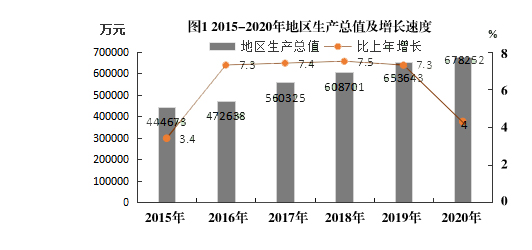 财政总收入和公共预算收入实现跨越式增长。财政总收入和公共预算收入由2015年的3.42亿元和1.74亿元，增长到2020年的8.8亿元和3.97亿元；财政总收入增长157%，年均增长20.82%；一般公共预算收入增长128%，年均增长17.97%。全县社会消费品零售总额由2015年的22.5亿元，提高到2020年的30.43亿元，增幅35.24%，年均增长6.4%。（二）乡村振兴全面推进。围绕乡村振兴战略，在稳定粮食生产的基础上，突出特色、塑造品牌，狠抓农业产业结构调整和农业基础设施投入，主导产业发展有力，特色产业齐头并进，农业农村经济稳步增长。2020年全县农林牧渔业总产值为14.8亿元，比2015年增长62.63%；农村居民人均可支配收入9401元，比2015年增长62.68%，年均增长10.22%，“十三五”各项目标圆满完成。农业现代化稳步推进，发展质量显著提升。全县粮食产量总体稳定，2020年粮食产量8821万公斤，呈恢复发展态势。特色产业稳步推进，质量效益显著提升。“十三五”期间，新发展干果经济林12.8万亩，“一县一业”核桃总面积达30万亩，实施品种改良14.5万株，产值超过2亿元，“垣曲核桃”入选第二批全国名特优新农产品名录，被国家知识产权局核定为地理标志证明商标，被山西省农业农村厅、省发改委、省财政厅等8部门认定为第三批省级特色农产品优势区；组建正科级干果产业发展服务中心，舜兴干果产业发展有限公司被中国林业产业联合会评为“中国林草产业5A级诚信企业”，产业发展动能加速。蔬菜、水果、中药材、杂粮等特色产业快速发展面积达6.2万亩，特色农产品品类达35个、品种达210个，食用菌成为全县第二主导产业。特色产业已成为贫困村、贫困户脱贫致富的重要手段，成效显著。积极引进全国大型农业产业化龙头企业，全县生猪、畜禽等现代养殖业加速发展，成为农业发展的新动能。农业发展质量进一步提升，创建了“帝舜故里、农耕之源”区域公用品牌，认证了“垣曲猴头”“垣曲木耳”“垣曲香菇”等农产品地理标志产品，“垣曲花椒”入选第三批全国名特优新农产品名录。建立了清香核桃、夏黑葡萄、香菇菌棒三个运城市地方标准，“三品”认证35个，面积达29万亩。农业经营体系不断完善，农产品加工企业、农业合作社、家庭农场等新型农业经营主体达721家；农业经营组织化、规模化不断提升，全县土地流转面积7万亩以上，主要农作物耕、种、防、收等托管面积达28万亩。农业生产条件不断改善，生产能力不断提升。国土空间规划已完成初稿，全面落实耕地保护责任，耕地总量保持动态平衡；开展农业基础设施建设，实施了亳清河河道治理、黄河引水、高标准农田、“三园两区”等一批重点工程，为农业持续较快发展奠定了良好基础。农村改革全面深化，发展活力不断提升。高质量完成农村承包地确权登记颁证工作，建立了县乡农村产权交易平台，为适度规模经营提供了有力支撑。行政村撤并有序推进，减少至71个，村级布局由“量多面散”向“优化集中”转变，农村发展活力进一步提升。实施了农村集体产权制度改革，完成159个村清产核资，已圆满通过省、市验收；着力推动集体经济发展，71个行政村集体经济全部破零。农村人居环境进一步改善，农村厕所卫生普及率达90%以上，建设森林村庄45个，美丽乡村20个，乡村面貌得到较大提升。（三）工业经济高质量转型。以工业供给侧结构性改革和高质量发展为主线，工业规模、结构、质量、效益、效能同步提升，科技型企业蓬勃发展，工业经济发展动能加速转化，2020年全县工业总产值突破100亿元，达到101.96亿元，规模以上工业企业总产值比2015年增加66%。经济技术开发区挂牌成立，整体架构已经形成，成为全县发展工业经济、推动转型发展的有力载体。以智能矿山、绿色电力、新能源、绿色焦化、节能环保为骨干的新型绿色能源产业体系加快构建，高端装备制造、新材料、绿色冶金、绿色建材等产业集群初步形成，“两化”融合水平进一步提升，新技术、新产业、新业态、新模式竞相发展，工业发展新格局雏形显现。铜铁镁采选深加工、陶粒砂、陶瓷建材产业成为支柱产业，实现“工业内部结构反转”。铜镁铁焦化等传统产业有效提升，产能进一步壮大。全县铜采选产业年产能达1050万吨、铁精粉年产能80万吨、焦化产能110万吨，主要产品阴极铜产能12万吨，金属镁产能6万吨。尾固废综合利用不断深化，循环型工业体系初步建立，铜、镁、陶等产业走出了一条产业循环、产业链闭合的发展道路。新开辟的陶瓷产业初见成效，主要产品陶瓷墙地砖产能5000万平米，陶粒砂产能28万吨。装饰材料产业创新发展，已形成年产300万平方米PVC墙板、包装、印刷的产业链。新能源产业规模跃升。安装风力发电机组100台，年风力发电量4.3亿度；水电发展取得突破，年发电量12亿千瓦时，年抽水电量16亿千瓦时的垣曲抽水蓄能电站项目开工建设；光伏发电总建设容量达72.4兆瓦，绿色能源示范县内涵不断充实。工业发展动能加速转化，科技创新日益活跃。“十三五”期间，全县科技型企业蓬勃发展，高新技术企业实现零的突破，达到3家，高新技术企业产值2.3亿元，高新技术企业销售额占规模以上企业销售额比值达到2%；全县民营科技企业达到5家，科技型中小企业入库4家，引进转化科技成果20余项。以中条山机电设备有限公司为依托的山西省高性能铸件工程技术研究中心成为全县首家省级工程技术研究中心。全县科技人才队伍建设进一步壮大，专业技术人员数达到1万人，高素质党政人才和企业管理人才达500人。科技创新为工业高质量发展提供了有力支撑。（四）旅游文化展现新气象。以“打生态牌、吃旅游饭”为指导，全面推进“全景垣曲、全域旅游”，旅游产业展现新气象。全域旅游规划编制完成，旅游产业不断壮大。2020年全年接待游客18.6万人（次），旅游直接收入763.3余万元，相关产业收入4000余万元。旅游设施不断完善，发展基础不断巩固。新建亳清河沿线旅游公路、白马山专用旅游公路、新望旅游公路和沿黄旅游公路，景点景区旅游交通极大改善。旅游资源丰富提升，古城湿地公园成为国家湿地公园，亳清河被评为“国家水利风景区”，历山景区资源整合和景观建设稳步推进，望仙景区内部设施不断完善，国家康养基地和望仙大峡谷景区基础设施完善工程入围《山西省文化产业精品项目库》。乡村旅游品牌效应显现，采摘园、农家乐规模进一步扩大，桃花节、梅花节、荷花节、避暑赏花节、湿地消夏周等旅游节庆活动丰富多彩，旅游发展氛围日益浓厚。康养产业稳步发展，历山国家级森林康养基地、左家湾康养小镇项目深入对接，望仙和五福苑康养小镇完成前期准备，新城镇被认定为中国慢生活休闲体验区。文物保护成效显著，文化强县魅力彰显。槐南白关帝庙等5处市级重点文物成功申报第八批国保单位，历山镇西哄村“八音会”成功申报市级非遗项目，西石霸王鞭参加第七届国际青少年艺术周演出，北白城隍庙保护修缮工程基本完工，怀梆戏、垣曲曲剧、菖蒲酒泡制技艺申报市级非遗传习所，填补了空白，全县非物质文化遗产保护省级项目达到10项、市级项目达到20项。加快城乡基层公共文化服务资源共建共享，大力实施文化惠民工程，更好满足群众多元化文化需求，城乡公共文化服务均等化水平大幅提升。完成全县所有行政村文化服务中心的升级改造，实现农村文化场所全覆盖、农村村通广播电视网络全覆盖；“三馆一站”免费开放深入推进，送戏下乡等文化活动丰富多彩，紧贴时代发展创作的《核桃湾》等剧目深受群众欢迎，100余幅书画、摄影作品获国家省市奖励。（五）城市功能设施不断完善。县城规划区范围内建设用地控制性详细规划覆盖率达到63.7%。中心广场建成开放，公共体育场及全民健身中心建设项目主体完工，舜乡公园、城郊森林公园景观提升工程稳步推进，县城品位不断提升。县城交通基础设施不断完善，路网密度达到2.52km/km2。实施了亳清河县城段河道治理和生态环境综合治理工程，提升了舜苑公园、滨河公园及主要街路绿化水平，县人民医院荣获“全国绿化模范单位”，以“五城”同创为抓手，全面提升了城乡居民幸福指数。（六）生态环境明显改善。污染防治力度不断加大，以“蓝天保卫战”“清水行动”“净土保卫战”为重点，全县生态环境明显改善。深入开展大气污染治理，空气质量明显改善。加强柴油货车污染和散煤治理，持续推进“煤改气”“煤改电”，开展工业企业超低排放改造，实施了五龙焦化提标改造、北方铜业电厂脱硫等重点环保项目；全面整治“散乱污”企业、散煤销售点，扬尘污染防控成效显著，约束性污染物减排指标圆满完成，空气优良天数稳居全市前列。深入开展污水治理，水环境显著改善。完善“河长制”制度，加强入河排污监管，完成了县城污水管网铺设、污水处理厂保温提效和湿地公园水质净化等工程，入黄断面水质自动监测站投入运行，河湖生态保护得到加强。完成湿地公园退耕1万亩，古城湿地公园正式成为国家湿地公园。畜禽养殖粪污处理和资源化利用有效落实，畜禽粪污综合利用率达86%，农业面源污染得到有效治理。林业建设扎实推进，绿色底色更加鲜亮。“十三五”期间完成造林7.5万亩，21个重点乡村园林绿化全面完成，启动实施森林村庄建设，25.7万亩国家公益林托管任务已经明确到三大国营林场，通过国家森林资源保护管理目标责任制督导检查，森林资源管理更加规范。“十三五”末，全县森林覆盖率达到45.22%，城市绿化覆盖率达40%，国家森林城市创建已在国家林草局备案，荣获“全国绿化模范县”称号，成功创建国家园林县城。（七）民生福祉大幅提升。不断加大民生支出力度和强度，大幅提升民生福祉。全县财政一般公共预算支出由2016年的16.22亿元，增长到2020年的21.4亿元，公共财政支出年均增长7.09%。重点民生项目支出力度不断增大，农林水事务、教育、社会保障和就业、卫生健康四项支出占比始终保持在60%以上。打赢脱贫攻坚战，兑现庄严承诺。“十三五”期间，紧紧围绕“两不愁三保障”“四个不摘”“五个一批”“六个精准”，抓好脱贫攻坚“责任落实、政策落实、工作落实”，推动脱贫攻坚取得了重大成果，兑现了庄严承诺，向党和人民交上了一份满意答卷。109个贫困村全部脱贫退出，33404名农村贫困人口全部脱贫。贫困人口经济收入大幅增加，全县建档立卡贫困人口，基本上得到了产业扶贫和就业扶贫支持，人均纯收入由2016年的2704元增加到2020年的11190元，年均增幅42.6%。贫困群众生活环境明显改善，全县建档立卡贫困人口通过享受易地扶贫搬迁、危房改造、饮水工程、医疗保障和教育扶贫等政策，全面实现了“两不愁、三保障”。贫困乡村扶贫产业持续壮大。“村集体＋基地＋贫困户”的产业模式全面推行，千余户种养业、加工业蓬勃发展，贫困户“造血功能”不断增强。扶贫成果受到普遍认可，2019年10月，垣曲县脱贫攻坚领导小组办公室被山西省人力资源社会保障厅、山西省扶贫开发办公室评为“山西省脱贫攻坚组织创新奖”，2020年10月被山西省人力资源社会保障厅、山西省扶贫开发办公室授予“山西省扶贫系统先进集体”。教育现代化迈出坚实步伐，高水平均衡加快推进。全面改善办学条件，新建改建了一大批高标准的中小学和幼儿园，农村中小学校舍安全工程全覆盖，学前教育普惠性幼儿园覆盖率达到100%，学前三年毛入园率达到99.84%。持续优化学校布局，大力推进义务教育薄弱学校改造项目，启动实施县直三所初中师资均衡配置，城乡义务教育一体化持续推进。“国培计划”扎实开展，学校管理水平和教学质量稳步提升，垣曲中学获得国家级教学成果奖励，职业教育和成人教育成绩突出，荣获“第四批国家农村职业教育和成人教育示范县”，高中阶段教育毛入学率达到96%。智慧教育二期工程稳步推进，教育城域网已见雏形，教育现代化发展迈出坚实步伐。社会保障体系不断完善，保障水平不断提高。建立了覆盖城乡居民的社会保障体系，居民养老、医疗、失业、生育等各项社会保险参保任务全面完成。城乡救助体系不断完善，社会福利中心、物资储备库、救助站救助用房投入使用，城乡低保实现应保尽保，特困人员供养水平不断提高，临时救助力度不断加大。养老服务体系日益健全，县、乡镇、社区三级养老服务网络基本建成。养老服务设施提质升级，康养小镇建设稳步推进，建成8所乡镇敬老院、82座农村社区老年人日间照料中心，养老机构床位由2015年的1558张增长到2020年的1853张，增幅18.93%，探索实施的日间照料中心“连片运营”模式得到省民政厅的肯定和推广。深入开展就业培训、零就业家庭动态清零行动，城镇登记失业率控制在2.9%。县域卫生资源总量稳步增长，医疗卫生服务短板加快补齐，实施了县乡医疗卫生一体化改革，医疗资源均衡配置加快推进。基层医疗服务体系与服务项目逐步完善，基本实现15分钟医疗卫生服务圈。分级诊疗制度渐趋成熟，2020年乡村医疗机构与县级医院双向转诊人次比2016年增长了2.67倍，合理就医秩序基本形成。卫生应急体系与能力建设逐步完善，突发公共卫生事件监测预警和风险评估得到加强，重大传染病联防联控工作机制已基本建立，新冠肺炎疫情防控成效突出。建立健全了基本住房保障制度，建设了一批廉租住房、经济适用住房、公共租赁住房、易地搬迁房，实施了棚户区改造、农村危房改造等工程，有效满足了城乡居民基本居住需要，实现了住有所居。基层治理能力提升，社会总体和谐稳定。开展“三零”创建和“星级文明户”创评活动。规范建立“一约五会”，积极开展“三治融合”“三社联动”试点，城乡社区服务设施建设开创新局面。社会组织党建和管理改革取得成效，社会组织党组织覆盖率达到100%。严格落实“党政同责、一岗双责、齐抓共管”安全生产责任，安全生产形势保持稳定。信访总量明显下降，扫黑除恶取得阶段性成果，全县大局和谐稳定，被授予“省级平安县”称号。表1　“十三五”时期经济社会发展指标完成情况第二节  “十四五”发展形势判断“十四五”时期是我国全面建成小康社会、实现第一个百年奋斗目标之后，乘势而上开启全面建设社会主义现代化国家新征程、向第二个百年奋斗目标进军的第一个五年。全县要抢抓世界格局演变、国内发展格局调整以及省市资源型经济转型发展的重大机遇，积蓄力量、厚植优势，争取经济社会又好又快发展。从国际看，世界政治经济格局调整为垣曲资源型经济发展提供了新机遇。当今世界正经历百年未有之变局，世界经济延续着国际金融危机以来的分化发展态势，亚洲正成为全球经济增长的重心，我国发展仍然处于重要战略机遇期。新一轮科技革命和产业变革深度演进、相互交织，数字经济日益成为高质量发展的引擎。同时，经济全球化遭遇逆流，各国更加重视供应链安全，生产网络区域化、本地化趋势加强，区域性经济循环将进一步强化。从全球范围看，世界格局演变和产业变革将为我国产业发展转型、新兴产业培育提供机遇，有利于提升垣曲资源型经济国际分工地位，借助全球价值链重构实现县域经济结构的跃升。但国际环境日趋复杂带来了风险和挑战。全球治理体系和国际秩序正在加速变革，世界经济正处于“动荡变革期”，不稳定性不确定性明显增加，全县防范化解重大风险挑战，保持经济社会稳定压力加大。从国内看，城市群和区域协调发展战略为垣曲经济社会发展赋予了时代新优势。我国已经转向高质量发展，继续发展有多方面的优势和条件，经济稳中向好、长期向好的基本面没有变。在高质量发展为主题的新阶段，扩大内需成为战略基点，跨区域、城市之间的产业互动将极大增强，城乡、区域、陆海之间协作将日趋深化。从产业成长发展看，产业融合、集聚、集群将成为新势头，战略性新兴产业、健康养老及文化教育娱乐消费等将迎来规模化增长，东部沿海地区劳动密集型、资源能源依托型、内陆消费拉动型产业将进一步向中西部转移。地处黄河流域生态保护和高质量发展、中原城市群、太原城市群、黄河金三角等国家区域战略辐射区和中心区的垣曲县，其区位优势、资源优势和生态优势有了国家战略新高度，为更好融入国家战略，构建现代经济体系提供了新机遇。但区域协调战略将加剧区域竞争，同时国内经济下行压力加大，势必减弱垣曲传统比较优势，完成传统产业改造升级和新兴产业培育必须付出更为艰巨、更为艰苦的努力。从省市看，省委省政府、市委市政府发展思路和工作要求与垣曲经济社会发展契合度高、指导性强。山西发展正处于资源型经济从成熟期到衰退期演变的“深度转型期”，全省上下正锚定转型为纲和“十四五”转型出雏形的目标任务，奋力蹚出一条转型发展的新路。运城发展已处于“全面提速期”，争先进位的浓厚氛围已经形成，已经站在一个新的起点上。为深入推进转型发展，省委省政府提出的“四为四高两同步”的总体思路要求，市委市政府提出“五抓一优一促”经济工作主抓手的要求，为推动资源型经济优化、升级、转型指明了方向，为垣曲主导产业转型发展和新兴产业培育壮大提供了依据，积极融入省市发展战略，为垣曲经济社会发展争取政策资金支持，实施市级、省级乃至国家级重大工程和项目提供了机遇。同时，高效对接省市发展战略，创新贯彻落实省市发展要求，对垣曲广大干部的素质能力、对企业经营者的管理水平、对各行业从业者的专业水平、对垣曲县的人才储备等，提出了新的更高要求。从自身看，垣曲经济社会发展潜力巨大，正处于推进现代化的重要机遇期。垣曲县资源丰富、区位独特、生态优美、历史悠久，特色鲜明，发展潜力巨大，前景广阔。垣曲县有良好的传统工业基础，近年来县委县政府团结带领全县人民奋力拼搏、攻坚克难，积淀了浓郁的创业干事氛围，经济发展步伐加快，质量效益不断提升，发展速度已处运城市第一方阵，态势良好。同时，垣曲“地广人少”，全县城镇化率超过53%，城乡结构正处于重要历史转折期，国土空间布局正在重构，为进一步发展提供了广阔空间，也为高水平城乡一体化建设提供了机遇。着眼未来，破解推进高质量发展的难题是垣曲县面临的主要挑战。垣曲县仍处于工业化的中期，资源向产品产业转化速度、效率、质量不高，县域经济总量规模依然不足，财政收入和人均收入总体偏低，现代产业体系还未形成，产业结构需要优化调整，公共服务需要均衡布局。“十四五”期间，需紧紧扭住制约垣曲发展不平衡不充分的这个主要矛盾，育先机、开新局、厚基础、促提升，全面开启垣曲现代化的新征程。第二章  蹚出转型新路 开启全面建设现代化新征程第一节  指导思想高举中国特色社会主义伟大旗帜，深入贯彻党的十九大和十九届二中、三中、四中、五中全会精神，坚持以习近平新时代中国特色社会主义思想为指导，全面落实省委“四为四高两同步”总体思路和要求，围绕运城打造“三个强市”构建“三个高地”，坚持以市委“五抓一优一促”为经济工作主抓手，立足新发展阶段，贯彻新发展理念，融入新发展格局，以推动高质量高速度发展为主题，以深化供给侧结构性改革为主线，以改革创新为根本动力，以满足人民日益增长的美好生活需要为根本目的，以推动全面从严治党为根本保证，在全面建设社会主义现代化国家新征程中，统筹推进工业转型升级、农业提质增效、文旅全域融合、生态优先发展、城乡功能完善、民生福祉改善六大发展举措，奋力谱写生态美、百姓富、实力强的垣曲高质量转型发展新篇章。第二节  战略定位——全国资源型经济转型发展示范县。以低碳绿色循环为引领，以铜铁镁采选冶炼为依托，打造全国矿产资源综合开发集聚区；以尾矿、土矿、黄河泥沙、危废固废资源综合利用为基础，以高等陶瓷和绿色建材产业为重点，强化科技支撑和产业升级，走高水平循环工业经济发展道路，建设山西省新型建材产业集聚区，打造全国特色新型绿色建材产业基地和黄河金三角高端建材产品定制化服务供应基地；加快新能源、文旅、康养等新兴产业发展，培育经济增长新动能，加快形成多业支撑、多元发展的经济格局，打造全国资源型经济转型示范区。——黄河金三角区域性休闲旅游目的地。实施全域旅游发展战略，打造融合文化和生态要素的地标性旅游目的地、黄河离晋标志性文化驿站，争创中国优秀旅游城市和全域旅游示范区。依托黄河文化、德孝文化和黄河小浪底水库、亳清河、历山等山水风景，大力发展生态文旅产业，打造文化与自然景观于一体的康养目的地；招大商引大资，加快发展乡村旅游、工业旅游、红色旅游、文博旅游，着力旅游产品打造、设施功能完善、接待要素提升，建设富有垣曲特色、晋南风情的生态休闲旅游度假区，推动“绿水青山”向“金山银山”转化，走文旅休闲产业赋能县域经济发展的新路径。——特色农业现代化示范区。以现代特色农业为方向，大力发展特色农业、设施农业、生态农业、观光农业，加快农业设施条件完善，着力发展果、烟、菜、畜、渔、药等特色优势产业；着力特色农产品提质增效，着力区域布局结构调整，着力品牌塑造和影响力提升，着力新型农业经营主体培育，全面构建现代特色农业产业体系，形成一批具有市场影响力的特色产业集群，建设垣曲特色农业强县，打造特色农业现代化示范区。——区域经济协调联动通道节点。充分发挥垣曲接壤河南，地处中原城市群，联结太原城市群的区位优势，加大公路、铁路、航空、水运等交通建设和谋划力度，构筑垣曲大交通格局，提升垣曲区域优势度，打造晋豫联系新通道，区域产业转移桥头堡，将垣曲发展更好融入国内大循环发展新格局，育垣曲发展新动能，开垣曲发展新格局。——运城县域城镇化标杆。优化布局，集聚要素，强化功能，夯实“小县大城”发展格局，不断提升县城综合服务能力。持续加大水、电、路、气、网等基础设施建设，优先发展农业农村，开展乡村建设，推进城乡基础设施和公共服务体系均等化、一体化、现代化，将乡镇建成服务农民的区域中心。更好发挥“全景垣曲、全域旅游”带动作用，以产业布局、公共服务为抓手，加快人口向乡镇、中心村、产业集聚区集聚，全域建设美丽乡村，打造更加宜居宜业、更具魅力活力的美丽山城，树立运城市县域城镇化标杆，争创国家城乡融合发展试验区。第三节  发展目标综合考虑当前发展基础、外部环境条件和未来发展趋势，并与2035年远景目标相衔接，确定全县“十四五”时期经济社会发展的主要预期目标是：——经济发展指标持续较快增长。经济增长稳中有进，增速保持运城第一方阵，到2025年地区生产总值比2019年翻一番，力争经济规模总量达到130亿元，年均增速保持在11.1%左右。全社会固定资产投资达到100亿元，年均增长17.2%。社会消费品零售总额达到52亿元，年均增长10%。财政收入持续保持较快增长，跃上并保持在10亿元以上。产业结构适应县域经济快速发展要求，一产调精调特，二产调强调高，三产调优调新，三次产业结构调整到11:46:43。——产业转型升级取得重大突破。铜铁镁采选冶炼和陶瓷建材主导产业进一步壮大，新材料、新能源、绿色建材等新兴产业快速发展，集群效应进一步显现，工业经济发展质量效益进一步提升。2025年，全县规模以上工业企业超过35家，增加值超过40亿元，营业收入在2019年基础上翻一番，营业收入十亿元以上企业达到5家，超百亿企业达到1家。特色农业主导产业占比进一步提升，区域化布局、规模化生产、品牌化运营显著增强，主要产品市场竞争力进一步增强。文化生态旅游产业产品进一步丰富，“人类起源·帝舜故里·山水垣曲”的文化旅游目的地品牌影响力显著提升，文化旅游业增加值占全县GDP比重超过10%，产业带动效应进一步显现。 ——科技创新能力显著提升。到2025年，高新技术企业达到10家，高新技术产业增加值达到3亿元，高新技术销售额达到规上企业销售额的5%。创建国家技术中心1个，省级技术中心1个，科技创新平台3个，自主开发科技成果转化率达到 80%以上。建设农业科技创新示范基地3个，农业先进技术覆盖率达到85%，主要农作物良种普及率达到95%，农业科技成果转化率提高到45%以上。——大交通格局优化提升。“十四五”末，全县公路总里程达到1148公里，公路网密度提升至70公里/百平方公里。重点交通基础设施建设稳步推进，重大交通基础设施谋划取得新突破，初步构建适应区域协调发展战略的大交通格局。智慧交通进一步提升，全县路网整体技术等级和服务水平明显提高，路网协调管理能力、安全保障能力、应急处置能力显著增强。——教育强县名片更加响亮。到2025年，实现县域义务教育优质均衡，学前教育优质普惠发展，普通高中教育优质特色发展，职业教育服务县域经济能力显著提升。各级各类学校实现更高水平、更有质量的发展，建成覆盖城乡的基本公共教育服务体系，形成更加完备的现代教育制度体系。教育实力显著增强，教育发展主要指标达到或超过全市平均水平，教育现代化建设取得重要进展，教育综合实力排在运城市前列、处于全市上游位置。——民生保障不断增强。城镇和农村常住居民人均可支配收入分别达到41822元和13693元，年均分别增长6.5%和9%。城镇登记失业率控制在3%以内。城镇职工养老保险、城镇居民基本医疗保险参保率、新农合参合率、新农保参保率均达到100%。养老服务体系不断完善。以低保、医疗、临时救助为主要内容的社会救助体系更加健全，慈善福利事业加快完善。到2025年，乡镇一站式服务中心和一体化在线服务平台覆盖率力争达到100%。——生态环境更加改善。资源、环境协调发展，主要山脉、河流生态保护修复与治理取得新成效，大气、水、土壤环境质量明显改善，绿色能源供应体系基本形成，绿色生产、绿色生活方式成为鲜明特征，生态产品价值实现机制初步建立，望得见山、看得见水、记得住乡愁的城乡生活环境更加优美宜居。——民主法制更加健全。全县政务环境、市场环境、政策环境、法治环境等发展环境综合水平迈入全市前列，数字化政府建设取得实效；党领导的自治、法治、德治相结合的城乡基层治理体系更加健全，基层民主协商制度更加完善，政府治理同社会调解、居民自治良性互动；党和国家监督体系不断健全；防范化解重大风险体制机制不断健全，突发公共事件应急能力显著增强，自然灾害防御水平明显提升，发展安全保障更加有力。表2“十四五”时期经济社会发展指标第四节  战略构想和远景目标展望2035年，垣曲发展的战略构想是：综合实力稳居运城市第一方阵，成为全省域及周边区域有位次、有影响的绿色转型发展先行区和文旅产业发展示范区，进而实现与全国一道基本建成现代化的战略目标。重点推进抽水蓄能二期、新型绿色建材产业基地、“全景垣曲、全域旅游”系列项目、阳运高速、通用机场、电气化铁路改造、高铁、核桃深加工、小浪底库区综合治理等九大项目。经过十年努力，到2035年，垣曲将与全省、市同步高水平基本建成新时代现代化强县，综合实力、创新能力、开放活力、文化软实力大幅跃升；经济发展实现高质量转型，新型工业化、信息化、城镇化、农村现代化基本实现，以“六新”产业为主导的现代经济体系建立；建成绿色能源强县，广泛形成绿色生产生活方式，生态环境根本好转，新型生态经济活力迸发，高水平建成美丽垣曲；深度融入国家城市群发展战略，县域区位优势更加凸显，新发展格局不断巩固，区域影响力和竞争力显著提升；高质量发展、高品质生活和高效能治理目标全面完成，党和国家监督体系健全完善，基本实现县域治理体系和治理能力现代化，各方面体制机制更加完善，法治政府、法治社会和平安建设达到更高水平；建成教育强县、文化名县、康养之都、平安之乡，基本公共服务实现高质量均等，城乡发展差距和居民生活水平显著缩小；人均收入水平达到全省平均水平，人民生活富足安康，社会文明繁荣进步，全体人民共同富裕取得实质性进展。第三章  育先机开新局 构建全面发展新格局着眼2035年建成生态美、百姓富、实力强的社会主义现代化垣曲远景目标，着力破解制约垣曲发展不平衡不充分的主要矛盾，要加快县域区位优势提升、发展动能转换和生态产品价值转换，构建垣曲发展新格局，全面推进垣曲经济社会高质量转型发展。第一节  区位优势提升战略抢抓住国家以内需为基点的发展战略，谋划推进重大交通基础设施建设，在支撑和融入国家区域协调发展战略中，提升垣曲发展区位优势度，建立经济社会发展新格局。贯彻国家黄河流域（运城段）生态保护和高质量发展战略，发挥毗邻河南、地处中原城市群辐射区的有利区位，加快交通基础设施谋划与建设，打造中原城市群与太原城市群、关中城市群、黄河“几”字湾城市群等北方重要城市群联通的重要节点。加强与中原城市群洛阳、济源等重要城市的合作，创建一批基于城市群的跨省沿边合作新平台新载体，优先在矿产资源、能源化工、装备制造产业、旅游商贸、现代农业等领域打造一批跨省紧密合作的产业集群，推动垣曲成为豫西北、晋东南经济隆起带的重要节点和枢纽，切实将区位优势转化为开放发展的新动能。第二节  科技支撑提升战略抢抓住新一轮科技革命和产业融合发展的机遇，坚持创新发展，强化传统产业科技支撑，加快转换经济发展动能，打造一批适合垣曲资源禀赋的新产业集群。加快推动铜铁镁等传统产业绿色、智慧转型发展，增强资源型产业竞争力，积极将垣曲纳入保障国家能源和战略性矿产资源安全的现代产业链供应链体系，将垣曲作为国家保安全的重要支撑。弘扬科学精神和工匠精神，加强科普工作，营造崇尚创新的社会氛围。尊重创新、鼓励创新、支持创新，加快“抚育”新技术，构建与垣曲资源环境、产业体系相适应的技术创新体系。加强与国内相关领域科研院所合作，建立绿色采矿、危废固废深度开发利用技术创新平台，建立一批在矿产资源、生态环境领域具有影响力的科技平台；支持核心企业建立技术中心，提升企业技术创新能力，引导培育高新技术企业；强化技术研发的规划和引导，攻克关键共性技术，开发新技术、新产品，加快构建零碳排放的生产工艺和产业技术体系。第三节  生态产品价值转换战略抢抓生态文明战略深入实施和生态产品价值实现机制不断创新发展的机遇，积极探索区域生态产品价值实现的方式，加快推进垣曲发展方式的变革。拓展垣曲绿水青山优美环境向金山银山转化的维度，积极推动生态产品直接转化，构建“生态+”产业转化与生态产品交易直接转化相结合的多层次转化体系，形成绿色工业与生态产业相互促进，“打生态牌、吃旅游饭”与“打生态牌，吃生态饭”相互协调的“瑞士型”生态经济新模式，推动垣曲发展方式的革命性变革。“十四五”期间，要以涑水河生态补水为契机，积极推动垣曲水资源的跨流域生态补偿；积极探索用水权、碳排放权、用能权的市场化交易；积极参与绿色债券、可再生能源认证产品的开发与试点，探索适合垣曲特点的绿色金融业态，为垣曲高水平绿色经济探路试点。第四章  科学谋划引导 优化发展空间布局按照“城乡互动、轴向带动”的空间开发理念，按照重点、限制和禁止开发的总体要求，明确城镇空间、农业空间和生态空间各自发展的主要方向，加快推进优化产业布局、城镇布局，合理引导生产力布局和要素流动，实现空间集约与协调发展。“十四五”期间，垣曲发展总体空间布局是“一核、一轴、一湾、两翼”的“凤凰展翅新格局”。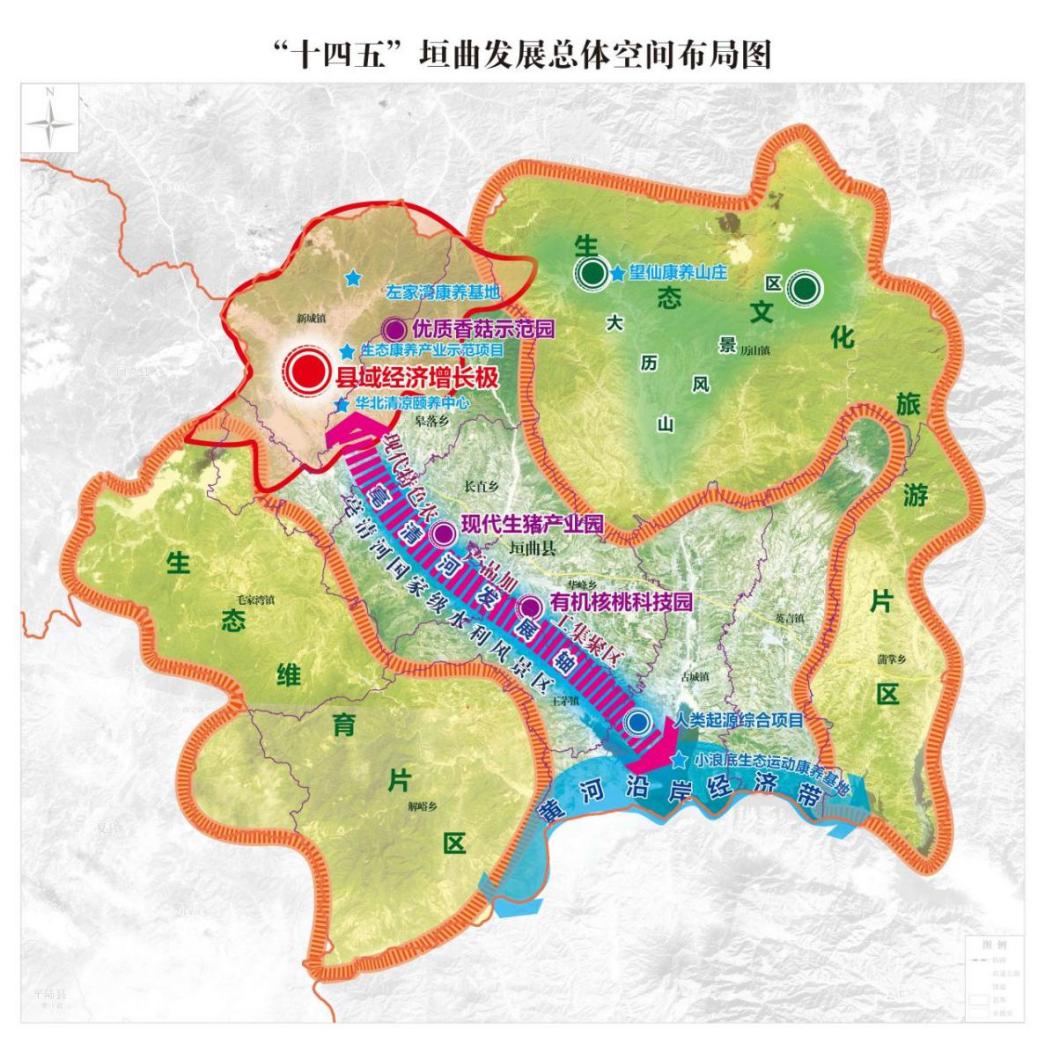 第一节  打造县域经济增长极“一核”，即县域经济增长和经济社会转型发展的头部与核心。该区域主要分布在新城镇，是县域工业经济和高水平服务业的集聚区，县域经济增长和转型发展核心区，区域生产总值和财政收入的主阵地，县域城镇化的核心，城乡联系的中心，高水平公共服务延伸的基点。“十四五”期间，该区域重点打造以经济技术开发区为载体的高水平铜铁镁精深加工业和新型建材产业为核心的绿色工业循环经济产业集群；重点发展与县域经济高质量发展相适应的物流、金融、文化等生产性服务业和消费性服务业，打造高质量发展的标杆。第二节  建设亳清河发展延伸轴“一轴”，即亳清河发展轴。以亳清河沿岸各乡镇为主体，打造县域经济核心区的辐射延伸带，塑造县域均衡发展的隆起带，是全县经济社会发展的重要主干。充分利用“亳清河国家级水利风景区”金字招牌，大力发展休闲农业、观光农业，让农村变景区、田园变公园、民房变客房，努力把亳清河生态长廊打造成全县的经济带、产业带、示范带。“十四五”期间，该区域是城乡统筹协调互动的主区域，是县域主导产业配套生产性服务业的集聚区，是发展现代农业“三园两区”的布局地，是亳清河生态景观长廊建设的主战场，是县城公共服务均等化的主要延伸地，是垣曲新型城镇化产业发展示范带和特色优势产业集聚区。第三节  培育黄河沿岸经济带“一湾”，即境内主要河流与黄河的交汇处以及小浪底库区沿岸。该区域主要包括古城、王茅、英言等乡镇，是未来县域经济社会发展的副中心，是垣曲向中原城市群开放融入的桥头堡。“十四五”期间，该区域要加快基础设施和公共服务建设力度，依托黄河小浪底库区、国家湿地公园、白马山景区等南部优势资源，发展特色种养业、生态文旅、商贸物流及康体养生等产业，打造沿黄生态休闲旅游集聚带，成为融合文化和生态要素的地标性旅游目的地，成为垣曲县域品牌塑造的有力支撑。第四节  形成特色生态文化旅游片区“两翼”，即以亳清河发展轴为界的“西翼”和“东翼”，其中，西翼主要包括解峪乡和毛家湾镇，东翼主要包括历山镇和蒲掌乡。西翼定位为“生态维育片区”，“十四五”期间，依托优良生态，加强生态治理，以生态维育为主，同时，积极参与碳排放等生态产品开发与交易，打造新型生态经济雏形。东翼定位为“生态文化旅游片区”，“十四五”期间，主要依托大历山景区优质自然人文景观和蒲掌乡独特农业经济，发展文旅产业、康养产业、生态休闲、特色农业等产业，是垣曲生态和文旅融合的典范区。第五章  发展“六新”产业 构建现代工业体系适应数字化、网络化、智能化、绿色化、低碳化、集群化发展潮流，优化工业产业结构，坚定不移推进工业经济高质量转型。坚持转型为纲、项目为王，大抓工业、大抓项目、大抓招商，以项目集聚、低碳循环为方向，着力延链、补链、强链，努力打造新型建材产业集聚区、危废固废综合利用产业基地和新能源产业基地，构建资源节约、环境友好、核心竞争力和可持续发展能力强的现代工业体系。第一节  加强经济技术开发区建设聚焦高质量转型发展，加快改革步伐，着力构建与工业经济高质量转型发展相适应的体制机制，建设好垣曲工业经济、转型发展的主战场。聚焦铜镁深加工、新型建材、固废综合利用三大主导产业，建成一批年产值超过50亿元的优势特色产业集群，形成集群化新型绿色建材产业集聚区。“十四五”末，实现规上工业总产值200亿元以上，税收收入10亿元以上。加快开发区改革。完善开发区组织架构，“十四五”期间，深化“三化三制”改革，推进市场化运作，在专业化和国际化上实现新突破；统筹保障开发区建设用地，加快落实“标准地”出让工作，对重大项目建设用地“一事一议”，全方位保障供应；做好行政职权下放工作，进一步理顺开发区管理制度，全方位落实开发区的授权。大力开展招商引资。坚持招商先招人的工作原则，建立垣曲籍人才为家乡服务机制，完善《垣曲经济技术开发区人才引进办法》并出台优惠政策吸引、支持优秀人才来开发区创新创业；积极用好各类人才政策，鼓励引进专业人才。优化营商环境和招商服务，拓宽展会招商、区域招商、委托招商、网络招商、代理招商等招商渠道，建立一支爱招商、能招商、会招商的专业招商队伍。制定开发区产业招商计划，建设招商宣传推广、企业对接和活动策划的公共平台。强化园区基础设施和公共服务。持续推进“九通一平”基础设施及配套设施建设，完善园区水、电、路、气、供热、信息网络、污水垃圾处理等基础设施，推进开发区标准化厂房建设，实施鼎盛大道南延工程。围绕主导产业搞好市场培育、产品销售展示、科技研发、电子商务等服务工作，抓好商务中心区配套能力建设，推进中小企业产业园和创业创新服务中心建设，提升开发区载体支撑能力。加强科技创新能力建设。围绕全市“111”“1331”“136”创新工程，全力支持各类创新平台在“卡脖子”技术、原创技术、前沿性技术、应用性技术方面攻关，不断提升创新发展能力和水平。发挥大企业引领支撑作用，实施规模以上工业企业研发机构达标行动。积极拓展企业与国内相关领域科研院所合作，推动产学研深度融合。加强共性技术平台建设，深化开发区研发机构之间的创新合作，推动产业链上中下游、大中小企业融通创新。鼓励企业大力引进专业人才，不断激发人才创新活力。深化科技管理体制改革。加快建立统一的县级科研项目资金协调监管机制，围绕产业链部署创新链、配置资金链。改革财政科技资金投入方式，充分发挥财政科技投入的杠杆和引导作用；建立县财政科技资金稳定增长机制，加大财政科技投入力度。强化成果转化激励，完成职务科技成果转化的，允许将不低于90%的现金收益或股权，用于对完成、转化科技成果作出重要贡献的集体和个人的奖励。深入开展“双创双服”活动，提升“双创”支撑能力。第二节  加快传统优势产业转型升级顺应数字化、网络化、智能化、绿色化、低碳化、集群化的工业经济发展潮流，加快推动铜铁镁传统产业高质量转型，积极融入国家战略性矿产资源安全现代产业链供应链体系，不断提升垣曲资源型工业保障国家能源、资源安全的能力。——铜铁镁采选冶炼及深加工产业。推进传统工业数字化，建设智慧矿山、数字化智能化冶炼工厂，打造国家战略性矿产资源安全基地。铜采选冶炼业，实施中条山集团园子沟尾矿库和铜矿峪矿三期工程，推进铜矿峪矿采选系统数字化智能化、垣曲冶炼厂车间数字化智能化、洛家河铜矿智慧矿山建设，逐步实现生产自动化；加快实施中条山集团开发外部资源项目工程。镁产业，开展五龙镁业智慧工厂、五龙木厂凹白云石矿智慧矿山建设，实施五龙镁业焦化厂上升管余热回收和五龙镁业还原罐车间改造，140t/n干熄焦项目、焦化废水深度处理及中水回用。铁深加工业，以中条山机电设备公司为主体，增加年产50万件铸铁件智能化静压生产线，开展MES系统在消失模铸造生产线的应用，推进内燃机缸体（缸盖）生产车间改扩建。三大企业共15个项目，预计总投资38.48亿元。——绿色焦化产业。依托五龙集团，实施五龙镁业循环经济二期项目，利用焦炉煤气生产25万吨金属镁；建设年产600万吨白云石矿山；建立采矿—炼焦—金属镁—余热发电循环经济产业链，规划发展镁合金深加工，打造全国一流的镁合金深加工基地。实施工业园区开发建设公司年产5万吨雾化球型镁粉加工项目和年产1万吨镁型材加工等3个项目，预计总投资73亿元。——做大做强规模以上企业。到“十四五”末，全县规上工业企业超过35家，增加值超过40亿元，营业收入在2019年基础上翻一番，营业收入十亿元以上企业达到5家，超百亿企业达到1家。第三节  培育发展新兴产业着力破解“一业独大、一企独大”的工业困局，大力发展新材料、新能源、节能环保等新兴产业，优化产业生态，培育县域经济增长新动能，做强做大经济转型发展新动力。——新型建材产业。立足产业优势，坚持“新、特、专、高、精、尖”发展思路，抢占新型建材、危废固废利用领域先机，谋求突破，把新材料产业打造成为垣曲发展新的支柱产业，着力构建全国新型绿色建材产业集聚区。“十四五”期间，重点实施：东鹏山西智能家居园，投资17亿元，建设1条瓷片生产线、1条抛釉砖生产线、2条仿古砖生产线和综合性物流园区；中部世纪能源投资有限公司利用库区黄河泥沙的绿色环保型建材基地（利用50%-60%的泥沙烧制节能砖项目）和垣曲坤鑫砂石公司年产2万吨粘土项目；实施瑞杰环保科技公司年产4000万平方米生态环保地面铺装材料项目。工业园区开发建设公司年产2000万件高档日用纳米陶瓷项目；工业园区开发建设公司年产1亿块粉煤灰砌块项目等6个项目，总投资35.5亿元。——新能源产业。大力发展新能源经济，充分利用垣曲充沛的风、光、水资源，加强新能源基础设施建设，加大关联企业引进，加快新能源产业集群化发展，擦亮垣曲绿色能源示范县牌子。推进水电建设，持续推进垣曲抽水蓄能电站项目。推进光储氢能源建设，实施投资30亿元的大唐山西运城垣曲500MW光储氢多能互补示范项目，投资25亿元的晋科电垣曲县光储氢综合能源500MW示范基地建设。推进光伏电项目，推进投资12亿元的大唐运城垣曲300MW光伏发电项目、投资11亿元的特变电工山西运城垣曲300MW平价光伏项目。新能源产业项目5个，预计总投资157.6亿元。——新材料产业。着眼传统产业转型升级和新业态培育，不断推动工业经济质量变革、动力变革、效率变革。推进新材料重点项目发展，建设广东华诺勤耕高纯铁有限公司年产10万吨99.5%-99.9%超细高纯铁生产基地项目；开展山西万事得生物科技公司年产10万吨生物质降解膜项目；推进广西碳歌环保科技有限公司绿色经济循环产业园项目（发泡陶瓷隔墙板）；广东佰国联合投资实业有限公司年产1000万平方米无机非金属新材料生产基地项目等4个项目，预计总投资170亿元。——节能环保产业。延长采矿冶炼产业链，着力固废资源化利用，大力发展节能环保产业，构建绿色循环工业体系，持续推进传统产业转型升级和高质量发展。推进翌佳环保科技公司年处理30万吨（中条山）废矿渣综合利用项目、润辉环保公司年处理10万吨含铜废料废渣项目、瑞杰环保科技公司垣曲县建筑垃圾处置及资源化利用项目、山西能丰新能源有限公司3.5万吨/年固体废物处置利用项目、建设3D打印建筑循环产业园等5个项目，预计总投资21.63亿元。——人工智能产业。全面加强5G基站、大数据中心、数据平台、AI、物联网、区块链等智能产业基础设施和基础条件建设，积极拓展智慧工厂、智慧旅游、智慧社区、数字城管等场景应用，完善5G相关应用，打造5G产业链。积极推进大数据、人工智能产业，实施投资56亿元建立垣曲县智能机器人研发及应用技术研究基地项目；投资13亿元建立垣曲县智慧中医药特色健康管理区；投资12亿元的垣曲县工业“互联网+人工智能”项目。推动工业经济数字化、智能化发展等3个重点项目，预计总投资81亿元。第六章  着力产业兴旺 夯实乡村振兴基础加快构建现代特色农业产业体系，大力推进农业集约化、区域化、规模化发展，加快完善农业生产设施条件，加快培育新型农业经营主体，以点带面，做强做大特色农业产业，加快农业现代化，建设特色农业强县，打造特色农业现代化示范区，夯实乡村振兴经济基础。第一节  巩固提升粮食产能深入实施“藏粮于地、藏粮于技”战略，优化粮食种植结构，稳定玉米产量，加快发展谷子、甘薯、豆类等特色粮食作物，着力提升品质提高单产，巩固提升县域粮食安全保障能力，打造特色粮食产业示范县。推进小麦产业高质量发展。大力发展优质、专用小麦，推动小麦产业由“增产导向”向“提质导向”转变。在华峰等8个乡镇发展优质专用小麦，“十四五”期间，增加优质小麦10万亩，累计发展优质小麦28万亩。实施良种良法配套，推广小麦探墒沟播，预计增产946.4万公斤，带动农民直接增收2082.08万元，大幅提升全县粮食安全水平。大力发展有机旱作农业。把发展有机旱作节水农业作为带动全县农业高质量发展的战略目标，加快形成有机旱作节水技术+特色产业发展模式，率先建立有特色的有机旱作节水农业技术体系、率先形成高效有序可借鉴的经营管理机制、率先做好有代表性的区域公共品牌。“十四五”期间，在推进1100亩谷子有机旱作农业封闭示范片的基础上，逐步扩大面积和范围；着力有机旱作农业全产业链建设，实施山西大晋哥年产3000吨小米食品及杂粮主食化项目，以此带动全县小米产业发展。实施垣曲县高产红薯示范园及深加工项目，建立万亩高产红薯生产基地，配套建设育苗棚和红薯深加工生产线。完善粮食产后服务体系。因地制宜、分区规划建设粮食产后服务网点，满足粮食产后服务需求。大力支持粮食企业为农户提供烘干、仓储等“五代”服务。研究推广适合县域特点的环保烘干等粮食产后技术和减损技术，减少粮食生产、仓储、运输、加工、消费等环节损失和浪费。打造特色粮食产业集群。发挥资源优势，加快发展优质小麦、小米、红薯、豆类等特色粮食产业，以“大晋哥”、“金达”等企业为主体，加快产业要素集聚和品牌培育，着力打造垣曲小米、垣曲面粉区域公共品牌，提升特色粮食产业市场知名度美誉度，打造特色粮食产业示范县。提升粮食收储调控能力。加快提升全县口粮应急保障能力。“十四五”期间，增加县级储备粮500万公斤，县级储备粮规模达到核定标准。提升全县粮食收储调控能力，完善粮食收储机制，更好发挥地方粮食储备“蓄水池”和“缓冲器”作用，全面提升县域粮食安全水平。第二节  全力打造“三园两区”发挥垣曲生态条件好，农产品种类多的优势，以“三园两区”为统领，大力推进农业区域化布局，集约化规模化发展，做强做大特色农业产业，以点带面推动全县农业高质量发展；以“三园两区”为基础，谋划建立现代农业培训科普基地，为乡村振兴提供智力支撑。有机核桃科技园。以有机核桃科技园为统领，加强新品种、丰产技术研发与推广，做优做强“一县一业”核桃主导产业，争创国家级特色农产品优势区。建好华峰乡核桃科技园，建设各乡镇核桃示范园，加快推进优质核桃品种全面替换工作。发展核桃林下经济，探索推进药材、食用菌、辣椒、茶菊等作物种植和生态养殖，形成有效模式。提升核桃精深加工水平，发展高品质核桃油、核桃汁、核桃粉等产品，在新城镇建设年产60吨特级核桃油和30吨优质核桃蛋白粉的生产线。延长核桃产业链价值链，加快发展利用核桃青皮提炼青皮素、核桃皮加工高品质密度板等新型产业。加强核桃品牌建设，叫响“垣曲核桃”区域品牌。到2025年，核桃产业发展水平显著提高，核桃初加工率达到90%。优质香菇示范园。以皋落乡娟娟合作社香菇种植基地为龙头，对标国内一流生产基地和企业，着力打造标准化、自动化、智能化的现代香菇生产园区。“十四五”期间以皋落乡为中心，规范整合全县香菇企业、合作社和种植户，加快产业辐射，在新城、长直等8个乡镇，建设包含菌棒自动生产、种植、集散、冷藏保鲜、废菌棒回收为一体的垣曲县现代食用菌产业集聚区，打造生产标准化、销售一体化、产品品牌化的香菇产业体系，将小香菇做成大产业，做优做强垣曲县第二特色主导产业。现代生猪产业园。以长直乡为中心，依托温氏、牧原等全国生猪产业龙头企业，着力打造集技术研发、猪苗繁育、饲料加工、疫病防控、物流销售等为一体的高标准现代化生猪养殖产业园，辐射带动全县生猪养殖规模化、标准化、集群化发展。在推进长直乡鲁家坡一期年产15万头种猪场的基础上，加快华峰种猪场建设。“十四五”期间，全县新建100个标准化养殖场，“十四五”末全县生猪出栏达到50万头以上。延长生猪产业链价值链，积极发展猪肉制品及深加工产业。大力推广粮畜果一体化循环模式，发展以种带养、种养结合、粮饲轮作、休耕免耕、间作套种的循环农业。亳清河休闲观光农业示范区。充分发挥“亳清河国家级水利风景区”带动作用，采用“一带”（一条亳清河休闲农业观光带）、“三组团”（以左家湾为核心的乡村乐活组团，以岭回村、西交村为核心的农业观光组团，以亳城村、古城村为核心的慢游度假组团）、“五节点”（五大休闲农业精品节点）的以点带面策略，加快亳清河流域综合治理和美化，推进设施蔬菜、食用菌、西瓜、甜瓜、葡萄、樱桃、花卉等集生产、采摘、观赏、休闲体验等为一体的农业基地建设，打造现代休闲农业观光区，推动农旅深度融合。“十四五”期间，投资20亿元实施亳清河国家级休闲观光农业区建设；建设20个集种植、旅游休闲、农耕体验、住宿为一体的农业生态休闲庄园；发展一村一品特色乡村旅游项目，不断丰富亳清河休闲观光农业要素。现代特色农产品加工集聚区。充分发挥垣曲核桃、食用菌、杂粮、蜂蜜、中药材等特色农产品优势，以农产品精深加工为方向，以骨干企业为龙头，以优势产品为内核，以品牌和标准为引领，打造特色鲜明、结构合理、链条完整的农产品精深加工产业集群。集聚区位于皋落乡皋落村、张家庄村、岭回村，规划面积10440亩（6.96平方公里），规划投资5.96亿元，主要包括核心管理区、仓储物流包装区、原有骨干企业提升改造区、食用菌深加工及生产基地区、核桃深加工及生产基地区、蔬菜深加工及基地观光区、小米蜂蜜深加工及基地观光区八大部分。“十四五” 期间，完成集聚区配套基础设施建设，完成对舜兴、煜耀、舜皇、沐风、康源、舜土原味、大晋哥等农产品深加工骨干企业培育提升，引进、培育农产品深加工龙头企业20余家，带动周边从事农产品生产及初加工的中小企业、合作社集聚发展，主营业务收入力争突破20亿元，转化核桃、食用菌等农产品6.7亿元，带动农民增收1.34亿元，围绕“食用菌+”、“核桃+”、“特色农产品+”发展模式，面向国内外市场，加工生产丰富多样的各类日用食品、功能性食品和药食同源产品，打造省级黄河金三角区域特色农产品加工集聚区。第三节  培育发展优势特色产业坚持“特色”“优质”“绿色”方向，发展具有市场竞争优势的特色产业，坚持一二三产业融合发展，做强做大农业特色产业，丰富乡村经济业态，让特色产业成为增加农民收入、脱贫攻坚成果巩固拓展同乡村振兴有效衔接的重要载体。发展畜牧水产养殖业。发挥全县饲草资源丰富，乡村合并后建设用地丰富的优势，积极推进养殖小区建设，发展适度规模的养殖业。大力发展禽肉、牛羊肉等猪肉替代品产业，“十四五”期间，建设一批现代化牛羊生产基地。合理利用小浪底库区、亳清河、允西河、西阳河丰富水资源，推动大鲵、黑鱼、泥鳅、小龙虾等特色渔业发展，在历山镇建设大鲵繁育基地，拓宽农民增收渠道。到2025年，畜牧业总产值达10亿元，规模化饲养达80%以上。加快发展果蔬产业。加快果蔬菜产业发展，提升生产能力。“十四五”期间，扩大荒山荒坡、房前屋后核桃、花椒等栽植，面积新增10万亩；食用菌产业园区化、标准化、品牌化、多样化发展，积极推进香菇、木耳、羊肚菌、猴头等采用“六统一”管理模式，使之发展成为继核桃产业之后带动农民致富的第二大特色产业；樱桃、葡萄、石榴、苹果、玉露香梨、山楂、杏梅等水果种植新增面积1万亩；露地蔬菜生产基地稳定在2.5万亩，设施蔬菜新增1.1万亩；辣椒生产基地2万亩，莲菜生产基地1万亩。加快发展药茶产业。围绕“山西药茶”公共品牌，持续提升蒲公英、连翘等药茶产品市场规模，不断增加垣曲药茶市场占有率。以华峰乡、长直乡、解峪乡、王茅镇、历山镇等为主体，发挥林业资源优势，发展壮大药茶种植。“十四五”期间，推进中药材种植基地建设，推进重要种植品种规范化生产，发展中药材深加工项目。实施占地面积4500平方米的垣曲县野生药茶培育及深加工建设项目。发展黄芩、柴胡、板蓝根种植基地3万亩，推动集中药材种植、观光和销售集散功能为一体的望仙康养茶业有限责任公司中草药种植基地及深加工项目。培育发展乡村工业。发挥垣曲县丰富的陶粒砂和石榴石资源优势，坚持生态化、循环化、集聚化导向，打造黄河金三角区域重要的高档陶瓷和金刚砂生产基地。结合风电、光伏、抽水蓄能发电等产业发展基础，积极培育风电和光电配套项目，努力形成新能源产业配套基地。立足镁矿产业基础，适度发展高强轻型合金材料产业。鼓励发展杞柳编织、香包、布老虎、剪纸、珠串、十字绣、鞋垫等传统手工艺品，推动传统手工艺制作组织化、规模化和特色化发展。打造特色产业强镇。依托各乡镇农业主导产业和特色产业，加快延伸产业链、拓展价值链，推动乡镇产业融合、产城融合发展，以产业发展、乡村建设加快乡村振兴。“十四五”期间，打造5个农业产业强镇，积极申报省级、国家级农业产业强镇。第四节  构建现代农业经营体系加快培育农民合作社、家庭农场等新型农业经营主体，健全农业专业化社会化服务体系，发展多种形式的适度规模经营，实现小农户和现代农业有机衔接。培育壮大新型农业经营主体。壮大农业产业化龙头企业。鼓励核桃加工、果品加工、辣椒加工和红薯加工等领域农副产品龙头企业加快向现代企业转变。完善农业招商引资项目库，创新招商方式，招引一批农业产业化龙头企业和重点项目。规范提升农民合作社，开展各级示范社创建和“空壳社”专项清理行动，促进农民合作社规范发展。鼓励和引导农民专业合作社开展联合与合作，推行“合作社+基地+农户”的运行模式，引导合作社与农业龙头企业开展合作，支持合作社投资涉农项目。到2025年，全县农民专业合作社突破1000家，农民合作社规范化率达到85%以上。积极培育提升家庭农场。通过大田托管、代耕代种、股份合作、土地流转等方式，发展适度规模家庭农场。开展100家示范家庭农场创建行动，培育省市级示范家庭农场。基于新型农业经营主体做好农技推广工作。到2025年，全县农业新型实用技术覆盖率达到85%以上，科技对农业的贡献率达70%以上。持续推进小农户与现代农业相衔接。鼓励发展订单农业，引导支持企业在平等互利的基础上，与农户、家庭农场、农民合作社签订购销合同、提供贷款担保、资助农户参加农业保险。鼓励农产品产销合作，以核桃、小米、食用菌、水果等特色农产品为试点，完善推进“订单收购+分红”“土地流转+劳务+社保”“农民入股+保底收益+按股分红”等多种形式的利益联结方式，建立农户与企业紧密合作的共赢关系。发展农民股份合作，探索农用地基准地价评估，为农户土地入股或流转提供依据，探索完善农民以土地经营权入股的利润分配机制。强化农业品质品牌。健全农产品质量安全监管。加快完善农产品质检体系，健全从农田到餐桌的农产品质量安全全过程监管体系，定期发布农产品质量安全报告，形成政府管理和市场约束的“倒逼”机制，提高农产品质量安全水平。建立农产品溯源体系，引导电商经营主体、农业园区、合作社等积极运用大数据平台，为农产品建立生产“档案”，提升农产品质量安全水平及附加值。大力实施绿色品牌创新。实施“区域品牌+企业品牌”战略，强化品牌管理，提高垣曲农产品知名度和美誉度。依托小米、核桃、食用菌等优势农产品，支持以优势企业和行业协会为依托，打造区域特色品牌和公共品牌。组织开展农产品政府质量奖评选活动，营造品牌建设社会氛围。支持“大晋哥”“原中黄”等争创省级品牌。“十四五”末，全县标准化生产广泛覆盖，标准化种植面积达到90%以上，优良品种覆盖率95%以上。到2025年，力争创建全国知名农产品品牌3个，省知名农业品牌10个，认证“地理标志农产品”4个、“无公害农产品”20个、“绿色食品”6个、“有机食品”5个。第五节  完善现代农业生产体系加大农业水利设施建设力度，实施高标准农田建设工程、强化农业科技和装备支撑，全方位提升农业生产条件和设施装备水平，加快构建现代农业生产体系。实施高标准农田建设工程。“十四五”期间，在巩固和提高已建成17.7万亩高标准农田质量的基础上，新增高标准农田5万亩。实施农田井、渠、路、田、林、电、管、房八配套，高标准完善农田配套设施。以提高灌溉水利用率、改善农田基础设施条件、增强抗御自然灾害能力为主攻方向，实施蓄水保墒培肥改良，使全县高标准农田面积达到22万亩以上。实施耕地质量提升工程。树立“稳产、经济、环保”的科学施肥理念，坚持“修复、稳定、提质、增效”的发展方针，积极探索“政府搭台、培育主体、社会认领、农货担保、示范创建、科学培肥、第三方评价、基金奖补”的机制，以发展绿色生态循环农业、促进农产品质量和效益提升为目标，加快形成全县粮、果、菜优势产区，总结完善一批可复制、可推广的新型地力培肥施肥套餐模式，合力推动耕地质量提升。“十四五”期间，每年实施耕地质量提升工程0.5万亩，逐步提升全县耕地地力水平。加强农田水利基础设施建设。大力实施重大水利项目、民生水利项目建设，充分利用小浪底引黄工程，扩大灌溉面积和水源保障。实施小水网建设、末级渠系配套工程，提高灌溉水利用系数。完善水、电、路等水利设施配套，提升渠道防渗能力，配套节水灌溉设施，降低农业生产成本。重点推进小浪底引水末渠配套、板涧河引水工程,提高水资源优化配置能力。深化农业水价综合改革，落实水价补贴政策，扩大有效灌溉面积，大力发展高效节水农业，“十四五”末，全县有效灌溉面积达20万亩以上。推进农机装备转型升级。积极推广农机深松整地、机械化保护性耕作、机械化秸秆综合利用等农业技术和先进复合式农机具。积极引进推广适合丘陵山区的农业机械设备，重点加强主要粮食作物产前种子处理和产后烘干、加工等方面的农机设备,加快实现主要农作物生产全程机械化覆盖。推进果品、蔬菜、杂粮等经济作物机械化，因地制宜引进农机具，突破特色产业机械化瓶颈。到2025年底，补贴购置农机具数量1500台（件）左右，全县主要农作物耕种收综合机械化水平达到80%。实施农产品仓储保鲜冷链物流设施建设工程。加快城乡冷链物流设施建设，让农产品仓储保鲜冷链设施成为扩大农业投资的重要途径，增加农民收入的有效抓手。强化村镇田头仓储保鲜冷链设施建设，从源头加快解决农产品出村进城“最初一公里”问题，支持家庭农场、农民合作社建设产地分拣包装、冷藏保鲜、仓储运输、初加工等设施。“十四五”期间，支持100个家庭农场、农民合作社建设仓储保鲜冷链物流设施。第七章  丰富产品要素 加快发展旅游产业坚持“全景垣曲、全域旅游”理念，加快标志性景区景点打造和模式探索，加快旅游产业化发展步伐，形成“百业+文旅”协调发展局面，创建全国全域旅游示范区，让旅游成为垣曲全域均衡发展的有效抓手。第一节  优化旅游产业发展布局坚持板块化推进全域旅游发展理念，按照突出重点、核心带动、以点带线、点线扩散、周边对接的原则，构建“一心两核三带、全域全景打造”的文化旅游产业发展格局，加快旅游产业化发展步伐。一心：游客集散服务中心。依托舜乡公园、文化中心、综合体育场馆和体育公园等文旅设施，打造集吃、住、行、游、购、娱为一体的综合性游客集散中心。建设以县城为中心，历山镇、古城镇为支撑，其他乡镇和景区为中心节点的多层次游客集散服务体系。两核：打造世纪曙猿文化和帝舜文化两张核心文化名片。结合曙猿文化主题展馆的建设，系统整理远古人类起源历史文化，把我县独有的世纪曙猿文化，通过声、光、电等多媒体展示出来，让更多的人了解世纪曙猿化石发现的重大意义和丰富内涵。讲好帝舜故事，弘扬德孝文化，深入挖掘帝舜文化蕴含的时代价值，不断拓展传承载体和传播渠道，进一步擦亮“帝舜故里”名片。三带：重点开发文化旅游资源集聚的大历山风景带、沿黄河风景带、亳清河风景带。大历山风景带，以休闲生态、森林康养为方向，做好历山景区整合开发、望仙景区4A创建、皇姑幔景区增容提质、新望旅游公路绿化美化等工作。沿黄河风景带，以黄河小浪底库区古城国家级湿地公园为主核，以沿黄旅游公路垣曲段为主轴，高起点推动黄河小浪底库区综合治理，高标准推进沿黄乡村人居环境整治，充分展现黄河风情、民俗民风。亳清河风景带，以亳清河国家级水利风景区建设为契机，大力发展休闲农业、观光农业，让村庄变景点、田园变公园、民房变客房，努力把亳清河生态长廊打造成全县的经济带、产业带、示范带和农旅融合带。全域全景打造：牢固树立“旅游+”理念，上项目要注重景观效果，搞建设要彰显文化品位，抓产业要体现旅游元素，推动旅游业与乡村、工业、文化、体育、林业等多行业“相融相盛”，打造“处处是风景、行行加旅游、时时可旅游”的全域全景旅游新风貌，实现让游客从山间到水边、从城市到农村、从“观光游”到“休闲游”、从“转一圈”到“玩一周”递进式的深度休闲体验，真正将“绿水青山”的生态优势转化成“金山银山”的发展优势。第二节  开发打造标志性旅游产品加大大历山、小浪底水库、亳清河“一山一库一河”开发力度，提高景区标准和规格，全面提升旅游业全产业链服务水平，打造垣曲旅游标志性产品，积极创建全国全域旅游示范区。做好现有景区提档升级。继续实施历山A级景区标准化建设；望仙大峡谷景区提档升级完成4A级景区创建；两馆一园（望仙革命老区纪念馆、中条山抗战纪念馆、抗战体验园）红色旅游区整合提升，完成3A级景区创建。加快文化旅游资源开发。开展旅游文化资源挖掘开发，着力打造标志性景点景区，推动全域旅游高质量发展。实施人类起源综合开发项目，加快推进黄河世纪曙猿文化公园建设，打造黄河流域驰名的文化IP；开发白马山、五福苑、西阳河大峡谷、黄河黛眉湖、王茅溶洞等景点，策划北方铜业铜矿峪工业旅游项目，实施铜文化博物馆建设，拓展全域旅游大格局。高标准打造垣曲文化品牌。着力打造世纪曙猿文化和帝舜文化两张核心文化名片。以“世纪曙猿”文化为引领，围绕黄河世纪曙猿文化公园、古城国家湿地公园和古城集镇，完善旅游要素功能，打造古城游客集散服务中心；以“帝舜德孝”文化为引领，围绕诸冯山、历山镇（负夏古镇）、同心会馆、舜井和鸣条岭等，完善旅游要素功能，打造历山游客集散服务中心。以此为导向，重点实施黄河曙猿湾国际旅游度假区和负夏古镇舜文化旅游区两大核心文旅项目。加快发展康养休闲产业。将康养产业作为全县旅游发展的重要增长点，着力载体打造，加快形成一批模式先进、效益明显的康养基地。积极发展森林旅游，重点打造环历山康养基地、左家湾康养小镇、望仙康养小镇、五福苑康养小镇、鸟鸣涧康养基地、黛眉湖国际旅游度假区等康养休闲区。加快推进CCRC生态康养社区、小浪底生态运动康养基地、康养休闲山居群落、华北清凉颐养中心、岭回窑洞康养区等建设。推动健康产业转型升级。扩大医养融合，鼓励公立医院与社会资本合作建设医养融合养护中心，建设县域性健康养老示范基地。探索建立医养融合中医养老院中院模式，完善医养融合服务标准。发展智慧健康服务产业。鼓励发展网约护理、网约家庭医生、网约家庭药师等服务，在线提供健康咨询、慢性病随访、延伸处方、健康管理等服务。积极发展“互联网+健康养老”产业。创建一批特色主题旅游线路。统筹文旅资源开发，打造黄河离晋标志性文化驿站。围绕黄河世纪曙猿湾综合开发项目、黄河湿地和小浪底水库，开发世纪曙猿化石探秘、黄河百里画廊水路旅游、黄河古渡口观景游等主题旅游线路；以小浪底库区、白马山景区、望仙大峡谷景区、历山风景区为载体，开发生态观光主题旅游线路；以历山镇和左家湾村为龙头，打造具有示范效应的康养主题旅游线路；以天盘山、望仙、历山红色文化旅游带为核心，打造红色文化主题旅游线路；依托毛家湾北峪村北峪铜矿遗址，打造冶炼文明主题旅游线路。创建一批国家和省级旅游品牌。“十四五”期间，争取申报1项以上国家级非物质文化遗产；争取创建1家以上4A级景区、2家以上3A级景区；创建3家以上4A级乡村旅游示范村、5家以上3A级乡村旅游示范村；创建8家以上黄河人家。通过品牌创建，带动旅游资源开发提档升级上规模。第三节  提升公共文化服务水平完善公共文化服务体系，提升公共文化服务水平，加快推进公共文化服务标准化、均等化、数字化建设，打造文化强县。完善公共文化服务体系。坚持政府主导、社会参与、共建共享的原则，完善公共文化服务体系。按照公共文化服务指导标准，规范公共文化服务机构、项目和流程，加强公共文化服务人员队伍建设，健全公共文化服务监管平台和服务网点，形成公共文化服务体系长效运行维护体系。坚持公共服务共享，加大公益性文化艺术培训、展演、科普等公共文化产品和服务供给，促进城乡公共文化服务均衡发展。加强公共文化设施建设。“十四五”期间，合理规划建设各类公共文化设施，打造公共文化设施精品工程。高标准实施森康大道工程，全面完成公共体育场及全民健身中心项目，建设体育公园并投入使用。充分发挥工人文化宫、剧院、图书馆、美术馆、博物馆、科技馆、地矿馆、城市规划馆等八馆合一的综合性文化中心示范引领作用，提高公共文化设施运行和管理效率。深入开展“文化惠民”活动。规范公共文化设施，规范服务项目和服务流程，推行公共文化服务“垣曲一卡通”。推进数字广播电视入户接收，实现数字广播电视户户通。深入开展“戏曲惠民，欢乐百姓”送戏下乡和农村电影放映活动，做好农村寄宿学校爱国主义影片放映工作。做好政府向社会力量购买公共文化服务工作。提升公共文化服务能力。积极开展文化强县创建活动，加快推进公共文化服务标准化、均等化建设，提升公共文化设施免费开放服务水平。加强公共文化服务绩效评估，建立基本公共文化服务评价指标体系。广泛开展全民阅读，建设书香垣曲社会。打造一批具有垣曲文化特色的群众文化项目，实现公共文化“全县有特色，各乡有活动，各村有参与”。加强文化遗产保护修缮。结合县域资源，做好文化遗产保护项目储备，逐步实施市保单位北垛十八兵站旧址、槐南白关帝庙、长涧泰山庙保护修缮利用工程和国保单位宋村永兴寺、埝堆玉皇庙、北阳二郎庙“三防”项目及环境整治项目。做好文物资源的活化利用，推动“文明守望工程”，动员社会力量参与文物保护。加强文物考古研究，筹建垣曲县两周博物馆。完善文物保护单位“四有”工作和安全防护措施，提升文物安全管理水平。强化制度保障，完善政策体系，推进文物保护制度建设。推进公共文化数字化和网络工程。依托山西“旅游+互联网”和“文化+便民”公共数字文化服务平台，提高全县文化数字资源供给能力。创建垣曲县数字文旅大数据平台。引入“5G+文旅数字化建设”运营，开发“轻松游垣曲”APP，并入智慧城市平台建设，丰富垣曲智慧旅游产品供给。第四节  丰富文旅产业发展要素坚持把社会效益放在首位、社会效益和经济效益相统一，加强文化市场体系建设，扩大优质文化产品供给，推动文化和旅游融合发展，提升文旅产业活力和市场影响力，力争到2025年，全县文化旅游业增加值占全县GDP比重超过10%。培育壮大文化产业市场主体。建设1家具有国际学术视野和水准的黄河世纪曙猿文化展示馆。建设垣曲县文化产业园、工美产业综合示范园、北垛十八兵站红色文化旅游、野战排军事影视体验园等文化产业园区。培育5家左右高起点、规模化、代表未来发展方向的文化产业示范园区，培育发展10个集聚效应明显的文化产业示范基地，培育50家特色鲜明、主导产业突出的优势文化企业。支持中小微文化企业、个体创作者、文化工作室、民办非企业文化机构发展。探索“文旅+”产业融合发展新模式。促进文旅与科技、体育、工业、建筑、会展、商贸、特色农业等的融合发展。推进文旅企业单位创意产品开发，实施特色文化产业培育计划，重点发展炒琪加工技艺、手工粉条加工、木雕根雕制作技艺、柳编竹编技艺、花馍制作技艺等手工副业。申报一批市级、省级有代表性的民间手工艺人、工艺美术大师和文化名人，建设一批历史记忆深厚、地域特色鲜明、主导产业突出的特色文化产业示范点。扩大文化贸易鼓励文化消费。鼓励本县文化企业参加全国性以及国际性知名展会和经贸合作洽谈会，提升垣曲文化企业知名度。积极参加山西文博会、深圳文博会和中华文化走出去等对外宣传活动。加大重点文化产品、生产企业扶持力度，鼓励创作开发展示垣曲文化地域的文创产品。积极培育新型文化和旅游消费模式，实施文化旅游惠民工程，发展假日和夜间文旅经济。第八章  保护修复生态 筑牢发展底色品牌坚持生态优先，把生态文明建设摆在全局工作突出地位，把绿色发展理念贯穿于工业、农业、服务业发展之中，形成节约资源和保护环境的空间格局、产业结构、生产方式、生活方式，擦亮全国绿化模范县和国家园林县城的牌子，努力创建全国环保模范城市和全国森林城市。第一节  深入开展国土绿化开展绿满垣曲行动，全面提升绿化水平，以创建国家森林城市为抓手，不断拓展绿色空间、增加绿色含量，提升绿化品位，让绿色覆盖垣曲每个角落。创建国家森林城市。按照《国家森林城市评价指标》和垣曲国家森林城市建设总体规划和方案，扎实做好垣曲县创建国家森林城市各项工作，争取“十四五”期间获得“国家森林城市”称号。同时，要以创建国家森林城市为抓手，统筹做好城乡、门户、通道和黄河沿岸绿化，见缝插绿、拆违补绿，不断拓展绿色空间、增加绿色含量。全面提升城乡绿化水平。以自然和谐和乡土化为理念，按照“整体有形、节点有韵、沿途成景”的标准，统筹好增绿和增彩的关系，提高档次、提升品位，打造“点线片面”融合、“乔灌花草”搭配的立体化景观。持续巩固拓展国家园林城市创建成果，提升园林绿地功能和品质，拓展城市绿廊绿道和绿地空间，进一步提升县城街路绿化品位，重点做好帝舜公园、银杏公园和银杏小游园、城北学府园、滨河西路东游园等的建设，实施全县绿地提档升级工程。推进城郊森林公园景观提升等工程项目，实施城郊森林公园南延工程，新增公园面积500-700亩。加强古树名木保护与管理，保护垣曲珍贵的物种资源。“十四五”末县城绿地率、绿化覆盖率、人均公园绿地将分别达到40%、43.5%和14.1平方米。全面推进森林村庄建设，沿亳清河旅游长廊、沿黄一号路高标准打造10个森林村庄标杆村，努力实现“四季有绿，三季有花，有枝有果”，让村庄绿化成为垣曲生态建设的新亮点。全面绿化荒山荒坡。争取将荒山荒坡绿化纳入国家三北防护林工程体系和沿黄生态保护修复工程，用好国家储备林项目政策、国家造林补助、封山育林项目，合理规划布局，分步实施，精准灭荒。“十四五”末，全面完成县域内各类宜林荒山荒地的治理。建立绿化管护机制。推行“林长制”，把握“种、养、管、防”造林绿化规律，建立健全长效管护机制，全过程全周期加强绿化管理，让绿色覆盖到垣曲每个角落。第二节  持续改善环境质量加强城乡生态环境综合治理，深入打好污染防治攻坚战，认真落实年度大气、水、土壤污染防治行动计划，持续改善环境质量。实施水污染综合治理。全面推动水源、水权、水利、水工、水务“五水综改”，合理开发利用水源，确保水环境质量持续良好，保障饮用水安全，保持地表水水质稳定。强化城镇生活污水治理，抓好城镇污水处理厂达标排放运行管理，全面整治黑臭水体。狠抓工业污染防治，持续推进工业企业废水治理设施提标改造，持续加大涉水企业监管力度。推进农业农村污染防治，大力推进养殖场粪污处理设施建设，持续推进畜禽粪污无害化处理和资源化利用；强化农灌退水管理，强化水产养殖环境管理。加强交通运输污染控制，严格船舶垃圾、油污等的控制和处理。加强水环境管理，全面实施入河排污口整治。节约保护水资源。推进大气污染防治。严格落实大气污染治理各项任务。持续实施散煤清洁化替代，依据条件建立并逐步扩大禁煤区。在垣曲经济技术开发区等积极推进“以气代煤”、“以电代煤”工程，优先实现工业锅炉“以气代煤”。加强施工扬尘管控，持续开展城市道路及交通运输扬尘整治。严控秸秆露天焚烧，全面落实禁烧限放要求。围绕“控煤、治污、管车、降尘、调产、节能”等重点领域，针对秋冬煤烟型污染和夏季臭氧污染开展专项整治行动。在公共交通、城镇公共事业车辆等领域，分步骤推广应用新能源和清洁能源车，加快充电桩建设，建立电池回收利用体系，构建城市绿色公共交通体系，提高绿色出行比例。开展土壤污染综合治理。开展农用地分类管理，推进农用地土壤环境质量类别划分和安全利用，将符合条件的优先保护类耕地划为永久基本农田，实行高标准建设和更严格的保护制度，确保其面积不减少、土壤环境质量不下降。全面完成农产品产地土壤重金属污染防治普查，开展土壤重金属污染区划试点和重金属污染土壤修复试点，实施食用农产品禁产区划分试点示范。严防工矿和重金属污染。加强对煤、铜、铁等矿产资源开采、储运的全过程管理，综合采用防渗漏、防扬散、防流失等措施，严防矿产资源开发污染土壤。以钢铁、化工、医药等行业为重点，加强重金属污染防控，推行涉重金属重点工业行业清洁生产技术，提升危险废物处置能力和监管水平。第三节  完善生态文明制度体系深入实施可持续发展战略，完善生态文明领域统筹协调机制，构建生态文明体系，促进经济社会发展全面绿色转型，建设人与自然和谐共生的现代化。健全完善自然资源资产产权制度和体系。开展自然资源资产调查评价，摸清生态资产家底。对县域内水流、森林、山岭、草原、荒地等重要自然生态空间要素统一进行确权登记。建立健全自然资源实物量资产负债表，实施党政领导干部自然资源资产离任审计。加快生态产品价值实现探索。率先推动建立生态产品价值长效实现机制，切实推动生态优势向发展优势转变。积极探索“生态+”产业发展新模式，推进生态与科普、健康、旅游、文化、休闲相融合，通过生态发展带动运动休闲、影视基地、科学普及、养生保健等多产业、多业态发展，促进产业与生态共生发展。运用直接市场法、替代市场法、模拟市场法等，对空气、水流、土壤、森林等生态产品进行合理的定价。积极探索、推动和参与涑水河等流域上下游之间横向生态补偿机制，基于水量水质实施奖优罚劣。积极探索适合垣曲的湿地生态效益补偿制度，争取对黄河湿地自然保护区的生态补偿政策。完善环境治理体系。持续加强“河长制”，积极推行“林长制”，完善生态环境监管执法机制，逐步健全源头预防、过程控制、损害赔偿、责任追究的生态环境保护体系。积极推动绿色金融改革，设立服务绿色产业（项目）的绿色通道，建立绿色金融服务平台和备选项目库，带动产业结构优化。开展“七大绿色创建”行动。大力推进节约型机关、绿色家庭、绿色学校、绿色社区、绿色出行、绿色商场、绿色建筑七大创建行动，对七大重点领域的创建任务进行细化实化，并制定目标任务。增强全民生态文明意识，把生态文明教育纳入国民教育、继续教育、干部培训和企业培训体系。推行生活方式低碳化，广泛开展绿色生活行动和应对气候变化宣传，积极引导居民绿色消费、绿色出行、绿色家居。第九章  完善基础设施 夯实加速发展新支撑坚持适度超前，抢抓国家以内需为战略基点的战略机遇，加快统筹谋划一批交通、能源、水利、环保等重大基础设施和公共服务项目，夯实垣曲加速发展新支撑。第一节  加快建设新型基础设施加快5G基站、新能源汽车充电桩、大数据中心、工业互联网等新型基础设施建设，加快新型基础设施全面升级。“十四五”期间，高速、移动、安全、泛在的网络基础设施基本建成，数字经济与实体经济融合成效显著，新型智慧垣曲初步成形。实施通讯网络提升工程。升级基础网络服务，实现电信企业普遍提供固定百兆宽带接入能力。加快推进5G基础建设，加快5G网络全覆盖。加快物联网基础设施建设，加快规模以上企业工业互联应用。建设垣曲数据中心。加快融合基础设施建设。推进智慧交通、充电桩等智能交通基础设施建设；推进智慧矿山等智慧能源基础设施建设；推进平安山西、雪亮工程、智慧社区服务平台等智慧城市基础设施建设。深度应用互联网、大数据、人工智能等技术，加快推进新型基础设施在农业、旅游、水利、医疗、体育等领域的应用。加快创新基础设施建设。积极发展科技基础设施和产业技术创新基础设施，为经济社会发展提供新动能。“十四五”期间，建设垣曲县智能机器人研发及应用技术研究基地；支持中条山集团企业技术中心、山西中条山机电设备有限公司“高性能铸件工程技术研究中心”创建国家级创新平台；支持刚玉陶粒有限责任公司企业技术中心等市级创新平台进一步提升自主创新能力，晋级省级创新平台。第二节  加快完善交通基础设施完善布局，强化交通基础设施建设，构建与垣曲经济社会发展相适应的综合立体交通网络体系。“十四五”末，全县公路总里程达到1148公里，公路网密度提升至70公里/百平方公里。推进高速公路及国省干线建设。加强高速公路谋划和建设，支持配合阳运高速、G327垣曲段改线等高速公路国省干线建设工程。谋划推动垣曲至绛县高速公路，打通县域北部高速公路通道。加快农村公路建设。以建设“四好”农村公路为目标，继续升级完善农村公路路网，构筑四通八达的农村公路交通网络。实施县乡公路改造工程。推进闻喜—垣曲、长直—刘村、毛家—夏县泗交、古堆—毛家、蒲掌—南堡、林场—南坡等乡镇通三级以上公路。实施中循环、王祁线—原中、邵家沟—邱家沟等建制村通双车道道路建设。实施交通扶贫资源路、旅游路、产业路工程。实施完善黄河板块旅游公路114公里主线五大系统建设及支线8.067公里、连接线37.37公里的新改建工程，建设望仙至绛县循环旅游路、五福涧—和平旅游路、麻姑山产业循环路，实施新望路隧道工程。建设垣曲县林场区场部道路。持续推进自然村通硬化路工程。加强水运交通建设。“十四五”期间加强水运基础设施建设，加快发展水运交通事业。实施祁家河村瓮口至窑头村马蹄窝段航道改造工程。实施小赵、五福涧、马湾、解村、安河、马蹄窝、古城等便民客运码头建设。建设小浪底水库渔港码头。开通古城码头至小浪底、古城码头至三门峡的客运航线。建设高标准船舶垃圾接收点、船舶油污回收点，建设水路交通监控平台、水上应急搜救中心、船员培训中心等水运配套设施。做好通用航空机场建设。积极开展垣曲A3通用机场项目建设，推进新城、历山、古城镇直升机平台及附属设施建设。积极谋划发展通用航空配套产业。加强与运城机场国际旅游航空港的衔接，构建便捷、高端、专业的低空旅游交通体系，谋划推出低空旅游产品和线路。谋划推进铁路建设。着眼于打造中原城市群和北方城市群的重要联结节点，积极谋划垣曲铁路建设。“十四五”期间重点加快推进礼元—垣曲铁路电气化改造和恢复通行。积极推进运城—济源、侯马—月山客货运输铁路，运城—垣曲城际铁路等基础设施的谋划与建设。发展智慧交通绿色交通。“十四五”期间大力发展智慧交通，推动交通监管、运输服务智慧化，实现区域综合交通信息资源大聚合与共享。创新绿色交通发展，推进新能源车辆更新，创新机动车排放污染治理，建设码头船舶防污染体系。第三节  持续加强水利基础设施以“水利工程补短板、水利行业强监管”为主基调，持续加强水利基础设施建设，满足人民群众日益增长的对水资源水生态水环境的美好需求。加强河流与水库生态保护。开展河流水系综合整治，推进河道清障、清淤疏浚，加快防洪堤和河道建筑物建设，实施生态景观绿化、湿地治理工程，重建河道生态系统的结构和功能，使河流成为美丽垣曲的重要载体。实施五大水系连通工程。推进龙须沟、西峰山村、白家河、板涧河、金沙河、干涧河、沙沟、望仙河、长涧河、允西河等河流沟道治理工程。实施农村饮水安全工程。加强水源地保护，加快农村集中供水工程建设。实施后河水库、瓦舍水库、李家河引水水源地保护工程和五龙泉泉域生态修复和保护，实施望仙木耳河饮水工程，在华峰乡等5个乡镇实施集中供水工程。加强小型水库建设。建设前青水库、滋峪河水库、沙坡脚水库、李家河水库，推进李家河水电站和十八盘水电站建设，进一步提升河流对经济社会发展的促进作用。实施水旱灾害防御工程。加强农业水利基础设施。实施小浪底引黄水源置换工程、后河灌区续建配套与节水改造工程、允西河灌区改造。争取中型灌区续建配套与节水改造工程。加强水土保持，实施小流域综合治理。加强智慧水利建设。加强水文水资源监测、水土保持监测、水库信息监测、水政监察、河长制平台、水利人才、山洪灾害防治、农村基层旱情预警等的智能化建设。第四节  提升改造能源基础设施围绕重大项目建设需求，坚持适度超前原则，加快电力、燃气等能源基础设施的改造和升级，增强向农村地区输配电能力，更好支撑全县经济转型高质量发展，更好满足人民群众对美好生活的需求。提升改造电力基础设施。围绕电力、化工等重大项目需要，加大电力基础设施建设。加强骨干输变电网络建设，加快城市电网改造，加快残旧设备更新，适度提高电网技术装备水平，进一步提高电网供电能力和安全水平。推广应用节能产品，合理安排电网运行方式和无功补偿，提高电网运行经济性。到2025年，垣曲县供电可靠性达99.88%，综合电压合格率达99.92%。改造提升农村电网。继续实施农网改造工程，扩大农网覆盖面。实施老旧10千伏主干线路改造工程，提升线路供电可靠性。重点对低电压台区、重过载台区进行整治，加快中心村电网、有光伏接入需求的电网改造。实施配电网智能化升级改造，开展县城及各农村供电单元网格化规划编制，提升电网运营水平和运营效率。做好“煤改电”配套电网改造工程。加强天然气基础设施建设。适应城镇化和城乡一体化发展要求，进一步延伸燃气管网。积极推进山西煤层气（天然气）集输有限公司垣曲县皋落—蒲掌中压管道工程、天然气储备项目建设。实施节能降耗工程。支持重点耗能企业技改升级，着力淘汰不符合国家产业政策的落后生产能力。抓好重点领域节能，做好公共机构节能工作。加大节能法规和节能统计培训力度，广泛开展节能宣传，增强全社会节能意识。第十章  优先农村发展 加快县域城镇化步伐按照“城市现代化、城乡一体化”总体要求，统筹县域城镇和村庄规划建设，实施城市更新行动和乡村建设行动，强化县城综合服务能力，把乡镇建设成服务农民的区域中心，打造更加宜居宜业、更具魅力活力的美丽山城，争创国家城乡融合发展试验区。第一节  打造“三宜”美丽县城树立经营城市理念，按照“补短板、强弱项、抓管理”的总体思路，以规划为先导，以项目建设为支撑、以精细化管理为保障，着力改善民生、完善城市功能、提升城市品质，打造“宜居、宜业、宜游”的美丽县城。完善市政基础设施。加强城市道路建设与改造，“十四五”末，县城道路总里程达88.87公里，县城九纵十横道路框架基本形成，路网密度由2.52km/km2增至3.15km/km2。加强道路亮化绿化美化，实现县城夜间照明无死角。完善县城公厕布局。新建公共停车场5座，解决百姓停车难问题。高标准建设农贸市场，解决进城百姓摆摊难问题。人居环境治理提质增效。“十四五”期间，实施100万平方米老旧小区改造工程。加大生活垃圾无害化处理能力，推进垃圾综合分类处理项目，实施生活垃圾源头分类，完成建筑垃圾、县域餐厨垃圾全收集全处理和建筑垃圾资源化利用。改造雨污分流管网，实现雨污分流管网全覆盖。修建污水蓄水池，污水处理率达到100%。新建供热锅炉1座，供热面积增至460万平方米，实现县城集中供热全覆盖。实现住房保障供需平衡。建立房地产项目库，落实房地产项目跟踪服务，加强预售资金监管和预售商品房交付等的监督管理。通过商品房配建、新建、改建、收购、长期租赁、货币补贴等多种方式，提高公共租赁住房保障能力，完善公共租赁住房保障体系。加快棚户区、“城中村”和城市危房改造步伐，继续启动实施一批棚户区改造项目。“十四五”末，基本满足城镇中低收入住房困难家庭及外来务工人员等住房困难群体租住公共租赁住房的需要。提升城市管理服务水平。强化政府主导，社会参与，市场配置的城市管理服务方式，创新城市管理治理体系，提升城市治理能力。坚持规划引领，建立县城常态化整洁机制，建好管好各项城市基础设施。创新城市服务提供方式，综合运用政府购买服务、委托管理、PPP模式、特许经营、市场配置等方式提供城市管理服务，继续将城市管理服务和社会事业等交给具有资质的企业和社会组织进行管理、承包运营，提升城市管理精细度。强化交通秩序管理，确保交通行业有序运营。强化住建、新城镇、城市社区等相关单位的协调配合，形成管理合力，不断提升城市治理水平。第二节  推进城镇基础设施向农村延伸统筹县域城镇和村庄规划建设，强化县域综合服务能力，推动重要基础设施和公共服务向乡村延伸覆盖，加快提升县域城镇化水平。 推进城乡交通一体化。实施乡镇村公交发展工程，开通乡镇村公交，新建英言、毛家两个四级乡镇客运站，“十四五”末实现城乡客运一体化。提升农村物流水平，依托现有农村公路，到“十四五”末，建设完成1个县级综合物流中心和11个乡镇物流配送中心。全面推行农村公路“路长制”，建立农村公路县、乡、村三级路长制，健全农村公路管理养护体制机制，建立以公共财政投入为主的农村公路养护资金保障机制。农村环境治理体系一体化。加大农村风貌整治，促进“户分类、村收集、乡转运、县处理”的农村生活垃圾治理体系逐步规范化、科学化。完成建制镇生活污水处理全覆盖。完成华峰乡北营村生活垃圾及固体废物填埋场建设。城市供水管网向农村延伸。将瓦舍水库列为县城备用水源，提高县城供水保障能力，“十四五”期间新增供水能力15000m³/日，供水能力达到30000m³/日；新建供水管道15000米，供水管网总长达到93公里；改造老旧供水管网8500米；供水范围覆盖至左家湾、古堆、清源等县城周边村庄，增加供水3000户。第三节  实施乡村建设行动实施乡村建设行动，推动产镇融合、产村融合，把乡镇建成服务农民的区域中心，全面加强农村基础设施，全面提升农村公共服务水平，全面改善农村人居环境，全域建设美丽乡村。持久整治农村人居环境。全面编制撤并后71个村庄的实用性村庄规划，按照《山西省村庄规划编制指南》要求，“十四五”末基本完成71个中心村的规划编制和建设。开展拆违治乱、农村生活垃圾治理、农村生活污水治理、厕所革命、卫生乡村建设五大专项行动，“十四五”末，农村垃圾清运率、生活垃圾无害化处理率、生活污水处理率均达到100%。美丽乡村建设全覆盖，打造一批美丽宜居乡村连片示范区，形成具有垣曲特色和持久生命力的美丽村落，重点打造10个景区化村庄。加快推进农业农村数字化。积极对接《山西省数字农业农村发展规划（2020-2025）》，大力发展智慧农业、数据农业、精准农业，构建以知识更新、技术创新、数据驱动为一体的乡村经济发展政策体系，加快实现农业生产要素数字化、在线化，农业决策大数据化、智能化，全天候服务个性化、针对化，农业管理信用化、安全化。以“六新”为纽带，大力发展科技含量高、品牌附加值高、产业关联度高、市场占有率高的“四高”农产品，加快培育观光农业、体验农业、创意农业、未来农业等新业态，并与乡村旅游、乡村康养等新模式相结合，推进一二三产深度融合，促进乡村经济“新新”向荣。提升乡村治理水平。坚持和发展新时代“枫桥经验”，健全完善党组织领导的自治、法治、德治相结合的乡村治理体系。落实县级党委抓乡村治理的主体责任和乡镇党委抓乡村治理的直接责任。持续开展“三零”创建和“星级文明户”创评活动，加强“三治”融合，修订完善村规民约，突出抓好组织体系、阵地体系、活动体系、服务体系、队伍体系等五大体系建设。推进行政村支部合并逐步向村委有序合并，实现行政村基础设施、产业发展、村民情感认同、日常管理全面合并，切实发挥行政村撤并的总体效果。到2025年，乡村治理工作体系基本形成，乡村治理水平全面提升。持续深化农村改革。深入贯彻承包地“三权分置”制度，落实好第二轮土地承包到期后再延长三十年政策。积极探索落实宅基地集体所有权、保障宅基地农户资格权和农民房屋财产权，探索适度放活宅基地和农民房屋使用权的具体路径和办法。保障进城落户农民土地承包权、宅基地使用权、集体收益分配权，并鼓励依法自愿有偿转让。探索盘活利用闲置宅基地和农房，增加农民财产性收入的好办法。推动建立城乡统一的建设用地市场，开展农村集体经营性建设用地入市交易试点。深入推进农村集体产权制度改革，探索农民对集体资产股份有偿退出、抵押、担保、继承等权能的有效实现形式。鼓励探索一站式托管、多环节托管等多种服务模式。在培育新型农业经营主体、现代职业农民、农业标准化等方面推陈出新，努力形成一批可复制、可推广的经验做法，着力打造农村改革先行区。健全农村金融服务体系，发展农业保险。 第四节 实现脱贫攻坚成果巩固拓展同乡村振兴有效衔接坚决守住脱贫攻坚成果，做好巩固拓展脱贫攻坚成果同乡村振兴有效衔接，工作不留空档，政策不留空白。对现有帮扶政策逐项分类优化调整，合理把握调整节奏、力度、时限，逐步实现由集中资源支持脱贫攻坚向全面推进乡村振兴平稳过渡。严格落实“四个不摘”要求。严格落实脱贫不脱责任、脱贫不脱政策、脱贫不脱帮扶、脱贫不脱监管要求，保持现有帮扶政策、资金支持、帮扶力量总体稳定，加快实现“输血”脱贫向“造血”致富、数量达标向质量提升、政府主导向市场引导转变，真正让脱贫成果和乡村振兴有效衔接。健全防止返贫动态监测和帮扶机制。继续对脱贫人口开展监测，主要监测建档立卡已脱贫但不稳定户、收入略高于建档立卡贫困户的边缘易致贫户，及时预警，提前干预，及时帮扶，精准施策，动态清零，确保稳定脱贫不返贫。建立分类施策动态帮扶机制，精准化解返贫致贫风险。对“两类户”中具备发展产业条件的，加强生产经营技能培训及能人大户的产业带动，开展“消费扶贫”、给予小额信贷扶持，帮扶发展产业；对有劳动能力的，加强职业技能培训，帮助转移就业，发展公益性岗位安置就业；对无劳动能力的，进一步强化综合性兜底保障措施，确保应保尽保；开展志智帮扶，落实好“五有”举措，克服“等靠要”思想，激发群众内生动力，倡导自立自强稳定脱贫。促进扶贫产业提档升级。积极争取项目资金，持续发展壮大扶贫产业，继续加强脱贫村产业发展基础设施建设投入力度，提高产业扶贫质量。结合“一县一业”“一村一品”发展特色产业，坚持以“带贫”为核心，从产业带贫要求、主体责任、带贫方式、收益分配、扶贫政策、服务指导、项目监管、典型示范等八个关键环节，深化产业带贫益贫机制，把产业发展贯穿脱贫成果巩固和乡村振兴全过程，夯实筑牢群众稳定脱贫持续发展的根本支撑。强化易地扶贫搬迁后续扶持。做好易地扶贫搬迁后续帮扶工作，推动安置区配套的产业园区和产业项目加快落地投产，引导劳动密集型产业向安置区周边合理聚集，加快完善安置区配套基础设施和公共服务，搞好社会管理，确保搬迁群众搬得出、稳得住、能致富。规范完善保险扶贫机制。充分发挥保险扶贫优势，聚焦存在返贫致贫风险的重点人群，创新“脱贫保障险”、“返贫险”等产品，规范服务、履行职责、保障资金、正确宣传引导，规范完善保险扶贫机制，将“两类户”监测对象纳入保险扶贫范畴，从源头上防止返贫致贫，巩固脱贫质量。加强扶贫项目资金资产管理和监督。加强资金资产项目管理，建立健全资产管理制度，确保项目资金持续发挥效益。进一步整合各类资源，多元培育社会扶贫主体，引导资金、技术、管理向贫困地区倾斜，形成帮扶与协作、输血与造血、制度建设与项目实施相结合的有效机制。推动脱贫成果巩固和乡村振兴有机衔接。把超常规举措转为常态化帮扶，为全县高质量转型发展助力，推动实现减贫战略和工作体系向乡村振兴平稳转型。“十四五”期间要以乡村治理效能为脱贫致富赋能，力争形成有效的路径方法和可推广的经验模式。继续按照“四个不摘”和“四个不减”的工作要求，将脱贫攻坚规划部署中仍需巩固拓展的基础设施建设、产业培育、美丽乡村打造、农旅融合发展等项目，有机嵌入乡村振兴发展规划中；统筹脱贫攻坚、公共事业发展和涉农资金等多方投入，发挥资金整合规模合力效益，在脱贫村的道路、水利、电力、通信和人居环境等方面继续加大投入力度；依托全县“三园两区”建设，深入推进“产业扶贫”向“产业兴旺”提升，进一步拓宽贫困群众的增收渠道，把脱贫攻坚与乡村振兴衔接好，以乡村振兴带动和巩固提升“十三五”期间的脱贫攻坚成果。第十一章  增福祉惠民生 全面提升社会建设水平把实现好、维护好、发展好最广大人民的根本利益作为发展的出发点和落脚点，把人民对美好生活的向往作为奋斗目标，加快推动高质量发展、高水平崛起、高标准保护、高品质生活，大幅度提高城乡居民就业水平和综合收入，努力打造教育强县、文化名县、康养之都、平安之乡，让垣曲人民更有获得感、幸福感、安全感。第一节  建设高质量教育体系围绕“实现四个一流，打造教育强县”的总目标，以全面提高教育质量为主题，“十四五”末，全县教育发展主要指标稳居全市第一方阵，教育综合实力位居全市前列，教育现代化建设取得重要进展。实施新时代立德树人工程。提高中小学德育工作针对性、实效性，将德育融入教育教学全过程，构建大中小幼一体化德育体系。强化体、美、劳教育，坚持体育固本，把体质健康和运动技能作为评价学生综合素质的重要指标，积极开展健康教育；健全美育教育，补齐师资、场馆短板；完善劳动教育，提高中小学综合实践活动课程水平，培养学生的实践能力和社会责任感。健全落实机制，注重培养基本素质、基础知识、基本能力，培养德智体美劳全面发展的社会主义建设者和接班人。优化教育布局和办学格局。全面改善办学条件，加快实现办学条件标准化、资源配备均衡化、教育手段信息化、学校治理规范化、教育质量优质化和学校发展特色化，推进义务教育从基本均衡向优质均衡发展。根据城镇化和人口发展趋势，健全和完善学校布局与调整，盘活教育资源，形成“高中、初中全部进县城，小学向乡镇集中，幼儿园就近就便，资源向寄宿制学校集中”的办学格局。加快农村寄宿制学校建设，办好必要的教学点，优先满足留守儿童住宿需求和就近上学。加强普通高中学校配套校舍建设，提高普通高中教育教学水平。实施教育质量提升行动。推动学前教育从“幼有所育”向“幼有优育”转变，到2025年，高标准普及学前二年教育，全面普及学前三年教育，保障3-6岁幼儿毛入园率稳定在99.5%以上，普惠性幼儿园覆盖率达到100%。补齐义务教育质量短板，促进全县义务教育优质均衡发展。实施《垣曲县义务教育质量提升攻坚决战三年行动计划》（2020—2023学年），到2025年，义务教育阶段适龄儿童入学率达100%，巩固率小学达100％、初中达99.8％以上，学生德智体美劳全面发展，综合素养稳步提升，合格率、优秀率、总均分、低分率总体稳居全市前三名。全面落实立德树人根本任务，深化高中教育改革，优化育人方式，努力提升高中教育核心竞争力。到2025年，高中阶段毛入学率达到98%以上；不断提高高中阶段教学质量，以名牌大学突破为主攻方向，奋力实现双一流大学录取人数、一本达线率、二本B类以上达线率三大指标新突破，教学质量保持全市第一方阵。把发展职业中等教育作为普及高中阶段教育和建设现代化职业教育体系的重要基础。到2025年，全面形成与新时代垣曲县发展定位相适应的现代职业和成人教育体系，形成有利于激发教育发展活力的体制机制，主要发展指标达到全省先进水平。加快促进特殊教育向两端延伸和融合发展，加大对家庭经济困难残疾学生的资助力度和特殊关爱，全县特殊教育适龄儿童少年入学率稳定在98%以上。支持发展民办教育事业，进一步调动社会力量兴办教育的积极性，促进民办教育持续健康发展。明确家庭教育责任，健全完善适应城乡家长和儿童需求的家庭教育和心理健康教育工作指导服务体系，到2025年，城乡家长学校覆盖率达到100% 。建设高素质教师队伍。健全和完善教师补充长效机制，着力提升教师思想政治素质和师德师风水平，大力提升教师队伍专业素质能力。建立健全教师专业发展机制，用足用好“国培计划”和“省培计划”项目，实施中小学“名师”工程，组建垣曲“学科名师工作室”，打造垣曲名师团队。落实中小学领导人员管理暂行办法要求，加强考核评价，拓展校长职业发展空间。健全中小学教师工资长效联动机制，确保中小学教师平均工资收入水平不低于或高于本地公务员平均工资收入水平。建设高素质双师型职业学校教师队伍。加快推进智慧教育。以教育信息化带动教育现代化，加快形成以创新人才培养为核心的智慧教育新生态，打造“互联网+”条件下的人才培养新模式，构建智慧教育新体制机制。“十四五”期间，推进5G、云计算、大数据、物联网等在智慧校园中的创新应用，深入推进智慧校园建设，大力发展“互联网+教育”，全面提高教育管理信息化水平。建设学习型社会。以学习者为中心，建立开放融合、方式灵活、资源丰富、学习便捷的终身学习体系，实现职业教育与普通教育、学历教育与非学历教育、职前教育与职后教育的有效衔接与贯通，建成学习型社会，保障市民享有终身学习机会。构建学生可持续成长的育人体系，拓宽人才成长通道，扩大终身学习资源供给，实施学习型组织创建活动。第二节  全面推进健康垣曲建设把人民健康放在优先发展战略地位，以保障居民健康为中心，以深化医药卫生体制改革为动力，完善全方位全周期生命健康服务，推动医疗体系由疾病管理为重心向健康管理为重心转变，加快优质医疗资源扩容和城乡均衡布局，大力推进智慧医疗建设，努力提高全民健康水平。完善卫生健康服务体系。推进医疗卫生机构高质量发展，扩大优质医疗卫生资源供给。新建垣曲县第二人民医院、垣曲县人民医院肿瘤治疗中心。组织县人民医院、县中医医院申报省级重点专科和市级重点专科，到2025年全县创建5个省级重点专科和8个市级重点专科。推进县人民医院创建三级乙等医院，县妇幼保健院创建二甲医院。推进优质医疗资源扩容下沉，建设垣曲县医疗集团区域医疗分中心，在王茅、历山、华峰、英言卫生院创建4个区域医疗分中心。全面提升基层医疗服务能力，继续升级优化乡村医疗卫生机构，完成垣曲县医疗集团英言、长直、华峰、古城四个乡镇卫生院（分院）新建和改扩建。对行政合并村卫生室进行标准化提升改造，在整合村中心区域建设面积不少于200m2，业务涵盖基本医疗、中医药服务、基本公共卫生服务和康养的村卫生室。优化升级公共卫生服务体系。加强专业公共卫生机构建设。建设集实验、监测、数字化接种等为一体的现代化垣曲县疾病预防控制中心，建设PCR实验室，实施垣曲县人民医院传染病楼改建，实施基本公共卫生服务项目质量持续改进工程，激发公共卫生机构运行活力。加强紧急医学救治能力建设，依托县人民医院创建创伤医学中心，实施垣曲县胸痛中心和卒中中心升级改造。创新公共卫生服务供给机制，建立县级公共卫生机构、综合性医院、专科医院和乡村医疗卫生机构的公共卫生服务供给协同机制，推进疾病防、治、管的整体融合发展。试点推行县域一体化疾病预防控制模式，在县级医院内部设疾病预防控制科，与县疾病预防控制中心共同开展县域内流行病学调查、人群疾病监测和健康风险评估、健康教育、传染病监测预警、卫生监督与突发公共卫生事件处置等。完善应对重大传染病疫情的应急调度机制，健全储备医院、大型公共设施紧急转换为医疗卫生设施的应急预案。落实以属地化管理为主的公共卫生风险排查、报告、处置责任，健全应对突发公共卫生事件联防联控机制。完善公共卫生重大风险研判、评估与决策机制。升级和拓展疾病预测和健康风险评估与预警平台，健全县域传染病和突发公共卫生事件信息直报监测网络建设，提升传染病实验室调查技术和暴发溯源技术水平，加强综合风险评估技术，建立全县公共卫生信息收集和传染病疫情预警系统。提升中医药服务能力。加强中医药综合服务能力建设，建成以县中医院为龙头、综合性医院中医科为骨干，乡村医疗卫生机构为网底，融预防保健、疾病治疗和康复于一体的中医药服务网络。推广使用安全有效、成本低廉、适合本县的中医技术，推进非中医类医疗机构中医科发展，提升乡村中医药服务能力。到2025年，全县中医药诊疗量占总诊疗量的比例达到35%。创新中医药服务模式，推进中医院医防融合服务项目，将中医药服务融入公共卫生服务各个环节，到2025年，全县老年人和儿童中医药健康管理率达到65%，形成特色鲜明的中医药公共卫生服务模式。探索中医药健康养老服务，健全中医医疗、护理、养老、康复四位一体的新型养老模式，促进医养结合。促进中医药传承与发展，实施垣曲县中医药健康文化推进行动计划。巩固爱国卫生工作成果。加强新时期爱国卫生工作。创建“国家卫生城市”，持续推进卫生乡（镇）、村（社区）创建工作，围绕健康中国战略部署，建设健康垣曲。力争到2025年底全县省级卫生乡（镇）、村（社区）达标率达到20%以上。探索开展健康细胞建设，实现健康机关、健康企业、健康学校、健康医院、健康乡（镇）、健康村（居）、健康家庭创建“零突破”，带动提升广大群众健康水平。提升全方位全周期健康服务水平。推动从环境卫生治理向全面社会健康管理转变，促进“以治病为中心”向“以人民健康为中心”转变，全方位全周期维护人民健康。加强全方位全周期健康体系建设，新建垣曲县妇幼保健院二级医院，达到二级妇幼保健机构，建立妇幼三级网络。新建垣曲县人民医院康养大楼、垣曲县中医医养康复大楼，推进医养融合，打造健康产业。建设一批综合托育服务机构和嵌入式、分布式、连锁化、专业化的社区托育服务设施，完善托育服务体系。打造一条高标准的沿黄公路自行车赛道，完善垣曲新城—望仙的健康步道，完成垣曲县体育馆和游泳馆建设，持续完善全民健身服务体系。推进智慧医疗建设。实施智慧医院、智慧健康乡村建设行动，推进智能健康装备、智能健身器材、可穿戴医疗设备的便民应用。搭建互联网信息平台，开展远程医疗、健康咨询、健康管理服务。创新智慧医疗发展平台。建立“互联网+医疗健康”服务补偿机制。探索“互联网+医疗健康”价格及医保支付方式改革。通过技术赋能，打造精细化、现代化、智慧化医联体标杆。深化医药卫生体制改革。加快完善紧密型医联体一体化管理机制。加快建设以促进健康为导向的创新型医保制度。探索将门诊纳入总额管理，形成“三医联动”改革机制。慢性病医保费用按照“总额管理、结余留用、合理超支分担”的原则包干至每个家庭医生服务团队。推进集团资源共享中心建设，实现集团一体化运营，提高资源使用效率。构建健康为导向的医院集团绩效考核方法。探索建立符合医疗行业特点的现代公立医院管理制度。深入推进公立医院人事薪酬制度改革，着力深化公立医院编制、人事和薪酬制度综合改革攻坚。第三节  促进就业创业千方百计稳定和扩大就业，扎实推进“人人持证、技能社会”提质增效，持续优化就业服务，构建和谐劳动关系。促进稳就业政策落地见效。实施就业优先政策，加强就业工作组织领导，积极争取和统筹使用好就业补助资金，稳定就业总量、改善就业结构、提升就业质量，发挥就业政策效应，实现经济增长和稳定就业良性互动同步促进。着力抓好重点群体就业。突出抓好高校毕业生就业工作，实施好“就业见习”“三支一扶”等计划，多渠道促进高校毕业生就业创业。加强部门协同配合，做好离校未就业高校毕业生实名制管理和精准就业服务。强化就业援助举措，确保“零就业家庭”动态清零。积极做好下岗失业人员、退役军人等群体创业就业工作。积极鼓励创业带动就业。推进创新创业服务平台建设，优化创业担保贷款流程，扩大创业担保贷款规模，举办创业项目大赛，加大吸引在外人员返乡创业力度，在全县营造创业就业深厚氛围。加强全方位就业服务。持续推进“运才兴运”计划，进一步健全完善县、乡、村公共就业服务体系，努力提供覆盖全民、贯穿全程、辐射全域、便捷高效的公共就业服务。加快发展人力资源服务业，开展人力资源市场专项整治行动，更好发挥人力资源服务业促进就业的作用。建设“人人持证、技能社会”。开展职业技能提升行动。建设“人人持证、技能社会”，着力提升培训后的就业率、取证率、增收率。建设和谐劳动关系。全面实施劳动合同制度，推动各类企业与职工签订并履行劳动合同，健全劳动关系协调机制。加强劳动保障监察，严厉打击恶意欠薪、拖欠农民工工资等违法行为。完善劳动人事争议调处机制，积极推进基层劳动争议调解组织建设，将劳动争议纠纷有效化解在基层。改革收入分配制度。拓宽城镇居民增收渠道，建立健全企业职工工资分配协商确定、工资收入合理调整、工资按时足额发放和治理欠薪等促进增收与和谐劳动关系的长效机制。完善机关事业单位人员工资正常调整机制，增加低收入劳动者收入，扩大中等收入者比重。规范收入分配秩序，保护合法收入，规范隐性收入，取缔非法收入，缩小收入差距。第四节  完善社会保障体系按照兜底线、织密网、建机制的基本要求，构建制度更加完备、体系更加健全、覆盖更加广泛、功能更加强大，与经济社会发展水平相适应、与基本公共服务均等化目标相协调的多层次社会保障体系。完善社会保险制度。强化社会保险兜底功能，切实保障群众基本生活。全面实施全民参保计划，促进中小微企业和重点群体积极参保、持续缴费，实现基本养老保险覆盖全体职工和适龄城乡居民，基本医疗保险覆盖全民，城镇职工失业保险、工商保险、生育保险基本覆盖所有法定群体。完善城镇职工和城乡居民基本养老保险制度，规范升级缴费流程，建立待遇正常调整机制，有序提高退休人员基本养老金和城乡居民基础养老金标准。加快构建多层次养老保险体系，发展企业（职业）年金、个人储蓄性养老保险和商业养老保险，继续推进机关事业单位养老保险制度改革，推动城镇灵活就业人员和农业产业化从业人员参加城镇职工基本养老保险，做好被征地农民参加基本养老保险工作。健全失业、工伤保险制度，放宽申领条件，落实工伤保险基金省级统筹和稳岗补贴、技能提升补贴政策，开展工伤预防工作。加强社保基金管理风险防控，建立社保基金重大事项信息披露制度，构建社保基金安全评估指标体系，完善行政监督和社会监督相结合的监督体系。加强社会保险公共服务，推进社保卡持卡人员基础信息库建设，构建基础支撑平台，拓展采集范围，推进信息共享；健全经办机构与各项待遇发放银行间的电子化支付渠道，加快信息技术应用。健全提升养老服务体系。以“社会化养老+智慧化养老”为主线，探索发展多元化医养结合模式。加快形成“居家为基础、社区为依托、机构充分发展、医养康养有机结合”的养老服务格局，打造幸福颐养标杆县。实施城镇社区养老幸福工程，“十四五”期间社区养老服务设施达标率100%。实施以社区为平台、养老服务类社会组织为载体、社会工作者为支撑的“三社联动”机制，大力支持志愿养老服务，积极探索互助养老服务。加快补齐农村养老服务短板，推进左家湾养老院和古城镇养老院建设，有序推进现有乡镇敬老院提质升级改造，实施农村老年人日间照料中心提升工程。探索日间照料中心长效运行体制机制，鼓励市场化专业力量参与农村老年人日间照料中心运行管理，推广日间照料中心“连片运营”模式。建设养老服务信息平台，引导民办养老机构发展，大力发展康养产业，大力推进医养融合发展。加快养老服务人才培养，加快提升养老服务质量。到2025年，构建起社会化、多样化、多层次、专业化的养老服务供给网络，基本实现每个社区有一处社区养老服务组织（站、点），全面建成以居家为基础、社区为依托、机构为补充、医养相结合，功能完善、布局合理、规模适度、覆盖城乡的社会养老服务体系。提升社会救助水平。建立健全以基本生活救助为基础、专项救助为支撑、急难救助为辅助、社会力量参与为补充的梯度救助体系。完善基本民生兜底保障机制，建立低保标准与物价上涨挂钩的动态调整机制，重点保障好困难地区和困难群众。进一步规范分散供养特困人员的照料服务；全面推行“一门受理、协同办理”，变“群众来回跑”为“部门协同办”。加强社会救助信息化建设，推动全县低收入家庭认定信息比对工作。探索实施社会救助服务。发展慈善福利事业。推进儿童福利事业快速发展，建成县儿童福利院，建立孤儿、事实无人抚养儿童基本生活保障标准自然增长机制，“十四五”期间，孤儿、事实无人抚养儿童保障率100%，确保“应养尽养”。推进未成年人救助保护机构建设，乡镇儿童督导员、村（居）儿童主任覆盖率100%，儿童督导员、儿童主任培训率达到100%。全面形成政府、社会和企业等多元主体共同参与的慈善事业推进机制。规范社会工作职业制度建设，健全社会工作专业培养体系。深化重点领域社会工作，实现社会工作嵌入式、融合式发展。弘扬志愿服务精神，推动社会工作者和志愿者联动机制。探索社会服务志愿者表彰激励机制。福利彩票发行销售管理进一步规范。强化国防宣传和优抚安置保障。开创双拥工作新局面。谋划推进垣曲国防教育中心，建设垣曲县英雄纪念广场和革命老区光荣院。完善退役军人服务保障体系，持续推进退役军人服务中心（站）法治化、规范化、信息化建设，在全县71个中心村打造示范型退役军人服务站。持续提升退役军人安置质量和就业创业工作，持续营造关心关爱退役军人的氛围。健全突发公共事件应急管理体制。坚持“人民至上、生命至上”理念，稳步推进全民防灾减灾事业。按照预防与应急并重、常态和非常态结合的原则，有效应对自然灾害、事故灾害，提高危机管理和抗风险能力。建立健全社会预警体系、应急救援和社会动员机制。健全应急管理体系、物资储备保障体系，提升智慧应急管理体系建设水平，高度重视安全生产工作。第五节  促进人口均衡发展促进人口均衡发展，不断提高人口素质，着力改善人口结构，全面提升社会群体福利，使全社会共享改革发展成果。加强人口监测工作。建立出生人口监测和预警机制，科学研判出生人口变动趋势，强化政策实施情况评估和监督，有效管控波动和风险。严厉打击非法代孕、非法领养及拐卖婴儿行为。进一步优化办事流程，做好流动人口在居住地的生育登记和电子婚育证明办理等服务。广泛开展生殖健康科普宣传，增强流动人口等人群自我保健意识和防护能力。扎实推进计划生育服务资源部署。基于监测数据，合理布局建设“一老一少”照护服务体系资源。建设规模适宜、配置合理的3岁以下婴幼儿照护服务机构，建立健全促进婴幼儿照护服务发展的政策法规、标准规范、服务供给和监督管理体系，合理引导社会资本举办普惠性托育服务机构。到2025年，全县每千常住人口托位数达到5个，基本形成多元化、多样化、满足育龄群众婴幼儿照护服务需求的照护服务体系。完善妇幼健康服务网络。加强优生优育和出生缺陷预防，大力推进出生缺陷三级干预。深入开展产前检查、围产期保健、新生儿听力筛查和缺陷儿童康复、0—6岁儿童心理行为筛查及干预等工作。加强全县各医疗保健机构妇科、产科和儿科建设，推行“互联网+妇女健康”服务模式，强化孕产妇与新生儿危急重症救治能力建设，与省、市妇幼保健院建立协作关系，促进信息资源共享，建立远程会诊中心，为全县广大妇女儿童提供优质服务，确保母婴安全。增强家庭发展能力。完善家庭发展服务中心运行机制，统筹妇幼、教育、民政、妇联等部门资源，建立齐抓共管机制，提高经费保障和利用效率。广泛深入开展创建幸福家庭活动、新家庭计划以及家庭发展能力建设等项目，增强家庭发展能力，促进家庭和谐幸福。全面落实“两奖两扶”政策，继续深入开展关爱女孩行动，创造有利于女孩成长成才和妇女发展的社会环境，保障妇女合法权益，促进社会性别平等。完善生育关怀服务品牌项目，推出残独儿童康复陪护帮扶项目。第六节  加强和创新社会治理完善社会治理，健全党组织领导的自治、法治、德治相结合的城乡基层治理体系，完善基层民主协商制度，实现政府治理同社会调解、居民自治良性互动，建设社会治理共同体，基本建成与经济社会发展相适应的现代化基层社会治理体系。健全党领导下的基层群众自治制度。加强基层群众自治组织规范化建设，稳步推进行政村规模调整，通过公开选举、民主决议等形式组建村民委员会、村小组等自治组织，全面加强村（社区）党组织对村（居）民委员会的领导。推进民主自治的制度化、规范化，规范村务监督委员会，推行“六议两公开”工作法，坚持村务财务党务“三公开”“村财乡审”，健全完善村级事务决策和监督机制。鼓励各村（社区）制定实施具有普遍约束力的村规民约和社区居民公约，推动行政村村民议事会、道德评议会、乡贤理事会、红白理事会、禁毒禁赌协会“五会”全覆盖。提倡党支部书记和村委会主任“一肩挑”，进一步理顺党支部和村委会关系。探索“大支部+小村委”治理模式，多个行政村设置一个村级党支部，在规模较小村设立村委会等自治组织，探索“村治+组治”的两级自治格局。积极争创试点，稳妥推进以村民小组或自然村为单元的村民自治。采取逐级推荐、群众评议、组织审核相结合的方式，组建成立县、乡、村三级“新乡贤理事会”。“十四五”期间，创建善治示范村30个以上，形成一批自治典型模式。完善城乡社区综合服务设施。深入推进城镇社区网格化管理模式，对每一网格实行全方位、扁平化、联动式的动态管理。加快推进城乡社区综合服务设施建设，打造“一门式办理”“一站式服务”的综合服务平台，“十四五”期间，新建城市社区500平方米以上综合服务设施覆盖率达到100%，农村社区综合覆盖率达到80%。加快解决城乡社区综合服务设施面积不达标、布局不合理、使用不方便等问题。不断创新城乡社区服务机制，优化教育、医疗、文化、体育等公共服务设施布局，健全社区15分钟生活服务圈，完善社区服务设施建设、维护、运行机制，提升社区服务设施使用效能。加大智慧社区和社区信息化建设。加强村级综合服务机构、平台和服务管理体系建设，逐步缩小城乡服务差别。在乡镇（街道）探索实施基层公共服务质量管理体系认证，全面推行政务服务评价机制，推进服务标准化。加强城乡社区工作者队伍建设。加强社区工作者制度化管理，足额配备社区工作者，专职社区工作者由县级统一招聘调配，街道（乡镇）日常管理，社区统筹使用。从连续任社区主职满5年、优秀的社区党组织书记中招聘街道（乡镇）公务员、事业编制人员，通过竞争性选拔等方式把优秀社区党组织书记选拔到街道（乡镇）领导岗位。推进社会组织高质量发展。推进社会组织去行政化改革。充分发挥社会组织服务县域、服务社会、服务群众、服务行业的作用，落实好支持社会组织发展和引导社会组织作用发挥的优惠政策，推动县级财政统筹一般公共预算资金、福彩公益金等专项用于社会组织培育和提升；通过政府购买服务等形式，重点支持社区社会组织和慈善组织建设。建立健全社会组织动态赋权机制，加强社会组织规范化、标准化、信息化建设和人才培养，每年培育2-3家品牌社会组织和1-3名领军人物。优化社会组织登记流程和监管机制，健全党建工作机制，加强党对社会组织的全面领导，推动党的组织和工作有效覆盖。完善社会组织信用管理，重点打击危害国家安全和社会稳定的非法社会组织。第十二章  坚持党的全面领导 谱写现代化建设新篇章实现“十四五”规划目标和二O三五年远景目标，必须坚持党的全面领导，更好履行各级政府职责，建立健全规划实施机制，强化组织协调和政策引导，合理配置公共资源，形成规划实施强大合力，确保规划确定的各项目标任务落到实处。第一节  坚持党的全面领导落实新时代党的建设总要求，坚持把党的政治建设摆在首位，深入学习贯彻习近平新时代中国特色社会主义思想，增强“四个意识”、坚定“四个自信”、做到“两个维护”。坚持党把方向、谋大局、定政策、促改革的要求，充分发挥各级党委（党组）领导核心作用，加强党委领导经济社会工作的制度化建设，提高领导能力和水平，为实现“十四五”规划目标任务提供坚强保证。贯彻落实新时代党的组织路线，加强干部队伍建设，树立重实绩重实干的选人用人导向，深入践行“实快敢公韧”的工作作风，坚持以上率下，提高各级领导班子和干部适应新时代要求抓改革、促发展、保稳定水平和专业能力，进一步激励广大干部新时代新担当新作为，不折不扣推进规划纲要落地见效。加强党的各级组织建设，提高领导决策能力和服务群众水平。强化农村、城市社区党组织建设，加大非公有制经济组织、社会组织党建工作力度，全面推进各领域基层党建工作。落实全面从严治党，把严的主基调长期坚持下去，奋力书写垣曲全面从严治党新篇章。落实全面从严治党主体责任、监督责任，把真管真严、敢管敢严、长管长严贯穿于管党治党全过程，提高党的建设质量。锲而不舍落实中央八项规定精神，健全纠正“四风”和树立新风并举的长效机制，持续纠治形式主义、官僚主义。将党风廉政建设和反腐败斗争持续引向深入，强化各级党委（党组）主体责任和纪委监委监督责任，以严的基调、严的监督、严的制度、严的履职、严的态度，确保党统一领导、全面覆盖、权威高效，增强监督的严肃性、协同性、有效性。坚持无禁区、全覆盖、零容忍，一体推进不敢腐、不能腐、不想腐，严厉查处违纪违法问题，营造风清气正的良好政治生态。完善党和国家监督体系，强化政治监督，合理分解权利、合理配置权利，形成科学的权利结构和运行机制。以党内监督为主导，推动巡视监督、审计监督、组织监督、群众监督等各种监督贯通起来形成合力，构建科学、严密、有效的监督网络。第二节  推进民主政治坚持中国特色社会主义政治发展道路，坚持党的领导、人民当家作主、依法治国有机统一。坚持和完善人民代表大会制度，加强人大对“一府两院”的监督，保障人民依法通过各种途径和形式管理国家事务、管理经济文化事业、管理社会事务。加强中国共产党领导的多党合作和政治协商制度，发挥社会主义协商民主独特优势，提高落实“十四五”规划的建言资政和凝聚共识水平。完善基层民主各项制度，积极开展基层民主协商，不断探索和创新民主协商的形式，保障基层人民群众享有更多更切实的民主权利，促进科学民主决策。大力发展基层民主，畅通民主渠道，切实将人民民主落到实处。广泛听取民主党派、工商联、无党派以及宗教人士意见，充分支持工会、共青团、妇联等人民团体依法开展各项工作。贯彻党的群众路线，完善深入群众制度，加强经济社会发展重大问题和涉及群众切身利益问题的协商，依法保障人民群众权益。加强思想政治工作，创新群众工作体制机制和方式方法，最大限度凝聚社会共识，形成落实“十四五”规划的正能量。第三节  优化发展环境按照“简政放权、放管结合、优化服务”的总体要求，建立和完善优化营商环境长效工作机制，加快推动各类数据资源整合，“十四五”期间，政务环境、市场环境、政策环境、法治环境等发展环境综合水平迈入全市前列，数字化政府建设取得实效。打造高效便捷政务环境。优化政务服务，建立垣曲县政务服务大数据中心，全面落实“多规合一”，实现“一张蓝图绘到底”。提升实体政务大厅服务能力，加快形成线上线下虚实结合、功能互补、相辅相成的政务服务模式。推进数字政府建设，持续压缩审批时限，继续推进简政放权，提高政务服务满意度。打造公平竞争市场环境。落实市场准入和退出制度，加快推进企业开办标准化、智能化、自动化的全程网上办，降低企业开办费用，提升开办企业便利度。公开共享监管信息，实现“双随机、一公开”全覆盖，监管执法信息全公开，按照“一个系统管监管”的要求，实现对监管的再监管。保障市场主体公平竞争，强化公平竞争审查制度刚性约束，加快破除各类隐性壁垒，将政务诚信制度建设与执纪监督相结合，进一步提升政府公信力。打造优质宽松政策环境。强化政策落实，对涉及资金、项目的支持政策，要及时细化申报流程、明确材料清单、加大宣传力度，确保政策惠企、落地。加大信贷支持，优化合法权利力度指数，优化信用信息深度指标，扩大银行征信系统覆盖面，提高企业融资便利度，开展融资收费专项清理行动。打造平等保护法治环境。依法制裁违约失信行为；压减降低商业纠纷解决时间和费用，优化司法程序质量指数。公正办理破产。推行破产案件审理程序的繁简分流，加强破产案件审限管理与积案清理，提高债权人回收率，探索法院实施随机自动分案规则，建立电脑随机分案系统，对各类合同类案件进行随机和自动分配。加强知识产权保护，探索建立覆盖专利、商标、版权、商业秘密等领域的知识产权保护协会，加快形成知识产权纠纷多元化解机制；严厉打击侵犯知识产权违法犯罪。第四节  强化规划组织实施健全“十四五”规划体系。“十四五”规划纲要是统领垣曲县经济社会发展全局的总体规划，各专项规划是指导专业领域发展的依据。要围绕经济社会发展关键领域和薄弱环节，着力解决突出问题，编制重点规划和专项规划，形成落实总体规划纲要的重要支撑和抓手。完善规划实施机制。各部门要以规划纲要为统领，按照责任分工，将本规划确定的总体要求、发展目标、发展任务纳入年度工作计划。加强相关规划的统筹衔接。将重点任务与关键指标纳入绩效考核体系。加强动态跟踪评估。加强规划实施年度监测评估和报告制度，并依法将规划目标和主要任务的执行情况向县人民代表大会及其常务委员会报告。纪委监委要围绕省市重点工作、围绕转型发展高质量发展，围绕工业转型升级、农业提质增效、生态优先发展、文旅全域融合、城乡功能完善、民生福祉改善等六大战略以及蹚出转型发展新路的变革性、牵引性、标志性举措，找准找实服务保障的着力点，切实增强政治监督针对性有效性。加强对规划相关领域实施情况的评估，完善规划监测评估制度。通过组织专项督查、专题会议研究、第三方评估等方式推动规划实施。增强政府指导和调节经济社会运行的精准有效性。持续加强重大问题的跟踪研究，确有需要及时调整有关任务。扩大社会主体参与。加强规划实施宣传解读，完善规划实施的公众参与机制，畅通公众意见反馈渠道，广泛听取各方面意见建议，充分发挥社会各界的积极性、主动性和创造性，支持各类市场主体共同参与我县建设发展。推进规划实施的信息公开，健全政府、企业、公众的沟通机制，加强社会对规划实施的监督。实现“十四五”规划发展目标，责任重大、任务艰巨。我们要更加紧密地团结在以习近平同志为核心的党中央周围，以习近平新时代中国特色社会主义思想为指导，紧扣社会主要矛盾变化，在省委省政府、市委市政府的坚强领导下，凝心聚力，锐意进取，攻坚克难，笃定实干，全县广大干部群众一心为高质量开启现代化建设新征程努力奋斗，全面落实新发展理念，开创新发展阶段，构建新发展格局，实现新发展境界，全面完成国民经济和社会发展第十四个五年规划纲要任务，全力谱写高质量转型发展新篇章。指标名称2015年规划目标规划目标完成情况完成情况指标名称2015年2020年年均增长（%）2020年年均增长（%）一、经济发展一、经济发展一、经济发展一、经济发展一、经济发展一、经济发展1、地区生产总值（亿元）44.568.86.967.86.72、城镇化率（%）常住人口城镇化率（%）48561.653.87户籍人口城镇化率（%）40.529.23、服务业增加值比重（%）50.251.150.1二、创新驱动4、研究与试验发展（R&D）经费投入强度（%）22.55、每万人口发明专利拥有量（件）0.8236、固定宽带接入用户普及率（%）5781-移动互联网用户普及率（%）5089-三、民生福祉7、居民人均可支配收入   城镇居民人均可支配收入（元）21715319008左右30297   农村居民人均可支配收入（元）577989009左右94018、教育发展学前三年毛入园率（%）969999.84高中阶段教育毛入学率（%）9396969、城镇新增就业人数（人）4560[17500]4095[ 17900]10、农村贫困人口脱贫（万人）0.82.53.3411、“城中村”住房改造（套）150116015012、人均预期寿命（岁）757713、卫生发展婴儿死亡率（‰）11.79≤123.75孕产妇死亡率（1/10万）58.93≤250四、生态文明14、新增建设用地规模（万亩）-[0.4]0.086415、万元地区生产总值用水量（立方米）10010010016、单位地区生产总值能源消耗降低（%）完成市下任务完成17、非化石能源占一次性能源消费比重（%）完成市下任务完成18、单位地区生产总值二氧化碳排放降低（%）完成市下任务完成19、森林发展森林覆盖率（%）48.85545.22森林蓄积量（亿立方米）0.03090.03890.036620、空气质量城市空气质量优良天数（%）8893183细颗粒物（PM2.5）浓度（μg/m3）3621、劣V类水体比例（%）-≤36.36-22、主要污染物排放总量减少（%）二氧化硫（吨）3101.83757-32.55432.23化学需氧量（吨）3200.5完成市下任务379.38完成氮氧化物（吨）1215.61042-2489.35氨氮（吨）283.2完成市下任务69.11完成烟尘（吨）870.42完成市下任务-粉尘（吨）653.2完成市下任务-五、廉洁安全23、党风廉政建设和反腐败群众满意度（%）->90-24、亿元GDP生产安全事故死亡率（人/亿元）-完成市下任务0.01425、煤炭生产百万吨死亡率（人/百万吨）-完成市下任务-注：1.指标体系与全省一致；GDP、城乡居民收入增长速度为可比价；[  ]为五年完成数。2.烟尘、粉尘、党风廉政建设和反腐败群众满意度、固定宽带接入用户普及率、移动互联网用户普及率五项指标已不再监测。3.第四次全国经济普查后，根据国家统一核算要求，对地区生产总值及相关指标历史数据作了修订。注：1.指标体系与全省一致；GDP、城乡居民收入增长速度为可比价；[  ]为五年完成数。2.烟尘、粉尘、党风廉政建设和反腐败群众满意度、固定宽带接入用户普及率、移动互联网用户普及率五项指标已不再监测。3.第四次全国经济普查后，根据国家统一核算要求，对地区生产总值及相关指标历史数据作了修订。注：1.指标体系与全省一致；GDP、城乡居民收入增长速度为可比价；[  ]为五年完成数。2.烟尘、粉尘、党风廉政建设和反腐败群众满意度、固定宽带接入用户普及率、移动互联网用户普及率五项指标已不再监测。3.第四次全国经济普查后，根据国家统一核算要求，对地区生产总值及相关指标历史数据作了修订。注：1.指标体系与全省一致；GDP、城乡居民收入增长速度为可比价；[  ]为五年完成数。2.烟尘、粉尘、党风廉政建设和反腐败群众满意度、固定宽带接入用户普及率、移动互联网用户普及率五项指标已不再监测。3.第四次全国经济普查后，根据国家统一核算要求，对地区生产总值及相关指标历史数据作了修订。注：1.指标体系与全省一致；GDP、城乡居民收入增长速度为可比价；[  ]为五年完成数。2.烟尘、粉尘、党风廉政建设和反腐败群众满意度、固定宽带接入用户普及率、移动互联网用户普及率五项指标已不再监测。3.第四次全国经济普查后，根据国家统一核算要求，对地区生产总值及相关指标历史数据作了修订。注：1.指标体系与全省一致；GDP、城乡居民收入增长速度为可比价；[  ]为五年完成数。2.烟尘、粉尘、党风廉政建设和反腐败群众满意度、固定宽带接入用户普及率、移动互联网用户普及率五项指标已不再监测。3.第四次全国经济普查后，根据国家统一核算要求，对地区生产总值及相关指标历史数据作了修订。指 标 名 称2020年实际2025年目标年均增长/累计（%）年均增长/累计（%）属性一、经济发展（6个）一、经济发展（6个）一、经济发展（6个）一、经济发展（6个）一、经济发展（6个）一、经济发展（6个）1.地区生产总值（GDP）（亿元）67.813013011.1预期性2.工业增加值占GDP比重（%）37.74646预期性3.全社会固定资产投资（万元） 4314371000000100000011.33预期性4.社会消费品零售总额（亿元）30.4525210预期性5.财政总收入（万元） 880441047551047553.54预期性6.常住人口城镇化率（%）53.876060预期性二、转型发展（5个）7.高新技术企业销售额占规上企业销售额比（%）255预期性8.新兴产业产值占工业总产值比例（%）63.478080预期性9.文旅产业增加值占GDP比例（%）11010预期性10.5G网络用户普及率（%）107070预期性11.规上工业企业数量（户）203535预期性三、人的全面发展（11个）12.从业人员持证率（%）>50>50预期性13.全社会劳动力持证率（%）>25>25预期性14.城镇居民人均可支配收入（元）3029741822418226.5预期性15.农村居民人均可支配收入（元）940113693136939预期性16.城镇登记失业率（%）2.93.03.0约束性17.劳动年龄人口平均受教育年限（年）11.512.512.5约束性18.每千人口拥有执业（助理）医师数（人）2.533预期性19.省级卫生乡（镇）、村（社区）达标率（%）15.4＞20＞20预期性20.居民健康素养水平（%）12.73＞40＞40预期性21.人均预期寿命（岁）777979预期性22.基本养老保险参保率（%）10099%以上99%以上预期性四、绿色生态（5个）23.城市空气质量优良天数（%）完成市下任务完成市下任务约束性24.地表水达到或好于Ⅲ类水体比例（%）完成市下任务完成市下任务约束性25.森林覆盖率（%）45.2245.5245.52约束性26.单位地区GDP能源消耗降低（%）完成市下任务完成市下任务约束性27.单位地区GDP二氧化碳排放降低（%）完成市下任务完成市下任务约束性五、安全保障（2个）27.亿元GDP生产安全事故死亡率（人/亿元）0.014完成市下任务完成市下任务约束性28. 粮食综合生产能力（吨）88213100000100000约束性专题1：“十四五”垣曲开发区计划引进重大项目年产1000万平方米无机非金属新材料生产基地项目。广东佰国联合投资实业有限公司投资，投资金额120亿元。　　东鹏山西垣曲智能家居产业园项目。广东东鹏控股股份有限公司投资，投资金额17亿元。　　铜矿峪矿园子沟尾矿库项目。北方铜业股份有限公司投资，投资金额16.73亿元。　　垣曲县发泡陶瓷保温板墙项目。广西碳歌环保新材料股份有限公司投资，投资金额15亿元。　　年产1万吨99.5%-99.9%粉末冶金用超细高纯铁量产基地建设项目。广东华诺勤耕高纯铁有限公司投资，投资金额8亿元。　　五龙镁业智慧工厂项目。山西五龙投资集团有限公司投资，投资金额2亿元。专题2:“十四五”垣曲开发区新建研发机构资源再生利用暨新生态博士工作站。依托山西翌佳环保科技有限公司建设，研究铜、锌、锡和黄金行业冶炼危废及固废协同废盐危废资源化利用技术及装备；电子行业含铜镍铬锌污泥类危废协同废盐危废资源化利用技术及装备；钢铁除尘灰、污泥危废协同废盐危废资源化利用技术及装备。中条山陶瓷技术中心。依托山西中条山集团陶瓷科技有限公司建设，主要研发地砖、内墙砖新产品。东鹏陶瓷研发中心。依托山西东鹏新材料有限公司建设，主要研发智能家居产品。镁业研究院。依托垣曲县五龙镁业有限公司建设，主要开展镁材料及加工产品和技术。专题3：“十四五”垣曲县生猪产业重点项目皋落乡生猪养殖项目。投资1800万元，新建年出栏生猪18000头养殖场。英言镇生猪规模化养殖场。投资2300万元在龙尾头村建设猪舍9座，以及饲喂设备、粪污处理设施、办公生活用房等基础设施建设。蒲掌乡万头养猪场。投资5000万在双庙村、水出窑建设现代养猪场。垣曲县养殖及肉制品加工项目。投资8000万，建设猪舍4000平方米，库房、办公室等附属设施850平方米等。牧原食品股份有限公司养殖基地及屠宰场肉制品深加工建设项目。投资5.5亿元，建设年出栏10万头猪的高标准养殖场，配套建设屠宰场及肉制品深加工设施。华峰乡生猪屠宰冷链储备加工项目。投资1.8亿元，建设符合行业标准的机械化生猪屠宰生产线，建设冷库，购买冷藏设备，建设生猪待宰间、冷却分割室、肉检室以及必要的配套设施等。专题4：“十四五”亳清河休闲观光农业带主要项目千亩山葡萄采摘观光、红酒庄园项目。投资12亿元，在长直乡上涧村流转千亩山地栽植野生山葡萄，酿造养生保健酒，发展生态采摘和休闲观光旅游。千睿源现代休闲庄园提升改造项目。投资5亿元，在长直乡鲁家坡村实施休闲庄园改造提升工程。华峰田园综合体。投资2亿元，在华峰村建设农家旅馆，对马家园进行提升改造，发展水果蔬菜基地、采摘园、光伏基地等项目，提升周边环境，打造集休闲、娱乐、观光于一体的田园综合体。瓦舍村蜜蜂谷农旅融合项目。投资1.8亿元，占地30亩，建设集种蜂基地、蜜蜂博览馆及12.8公里道路及配套设施为一体的农旅融合项目。垣曲县粮食万庄园。投资5亿元，在古堆村规划建设“粮食万庄园”，重点打造“五馆”、“五园”、“五坊”等项目。垣曲县一二三产业园。投资1.36亿元，在新城镇西峰山村旧村建设占地500亩，包含农业大棚、特色水果基地、冷库、农副产品物流园、加工厂等的产业园。皋落乡皋落村香菇产业园。投资1.25亿元，新建大棚50座，增加香菇培育300亩。垣曲县休闲观光产业园。投资1亿元，在新城镇清源村、刘张村、瓦舍村、赵家岭村建设占地1400亩，包含采摘大棚、果蔬基地、休闲垂钓等项目的休闲产业园。坡底南凹田园综合体。投资1亿元，占地800亩，建设采摘园、冷棚、休闲养老苑、德孝文化广场、农家生活体验园等清源田园综合体。投资0.5亿元，占地600亩，在清源村、下寺村发展汽车影院、亲子游乐生态农庄、婚纱摄影及农家乐、优质采摘园。垣曲县生态果园示范基地。投资0.5亿元，在长直乡西交村流转土地500亩，提升环境，改善基础设施，建设采摘园大棚等。湿地荷塘旅游小镇项目。投资0.2亿元，在皋落乡亳清河皋落段与县城段连接处，扩大莲藕种植面积，建设集住宿、餐饮、娱乐为一体的垣曲县湿地荷塘旅游小镇。五龙泉旅游综合体项目。投资1.2亿元，在王茅镇复兴村打造五龙泉至王茅溶洞集民俗、餐饮、垂钓、探险、亲子为一体的周末休闲旅游综合体基地。专题5:“十四五”垣曲县牛羊养殖主要项目山西海晨养殖有限公司垣曲县生态牧业养殖分场项目。投资7亿元，建设占地5000亩的万头奶牛场。山西舜耕君田农牧公司“晋南牛与奥贝莱克牛繁育基地”项目。投资3.62亿元，建设800头能繁母牛种牛场、年出栏20000头的标准化肥育牛场；年出栏30000只的生态羊场；300m2科研室；1500亩中草药基地；2000亩红豆杉基地。垣曲县关沟村牛场。投资5000万，在解峪乡关沟村建设存栏300头牛的现代化牛场。垣曲县养牛场项目。投资600万元，在华峰乡建设500头标准化养牛棚及饲料储存池等。垣曲复兴生态养殖小区项目。投资0.8亿元在王茅镇复兴村发展15000只肉羊生态循环养殖产业，建设集饲料加工、养殖、肉羊精加工、粪便无害化处理等为一体的高标准肉羊饲养基地。专题6:“十四五”生态康养服务业重点项目垣曲CCRC生态康养社区。以垣曲县11个乡镇为基础，投资5.73亿元建设70个生态康养社区，建设老年颐养公寓、全龄康养住宅、健康管理中心、医养结合中心、社区服务中心和旅居生态公寓等功能建筑，形成占地955亩，建筑面积191000 m2的康养社区。垣曲县左家湾康养小镇。投资19.4亿元在新城镇左家湾村，建设农耕体验园、湿地公园、水上乐园、滨水度假区、风情度假谷、村屋酒店、水乡别墅及百花坊等，规划占地8745.36亩。小浪底生态运动康养基地。以古城镇、蒲掌乡小浪底水库岸线和小浪底水库水域为基础，投资7亿元形成4公顷水上运动基地与2公顷滨水度假康养区，建设运动码头、旅游码头、滨湖景观带、滨湖度假酒店、山居度假酒店、特色民宿、体验农园、户外拓展营地和欢乐牧场等。康养休闲山居群落。投资4.5亿元，整合古城镇、王茅镇、华峰乡、英言乡、蒲掌乡等村庄闲置建设用地与村民宅基地，建设清凉康养山居、避暑疗养山居、传统养老山居、森林休闲旅居、休闲田园旅居、乡村度假旅居等组团建筑群，打造特色农家乐、景观田块、体验农园等配套产品，形成100亩度假院落、100亩生态农庄与100亩康养森林营地。华北清凉颐养中心。投资8亿元，在新城镇建设老年颐养公寓、全龄疗养院落群、避暑度假酒店、康疗体检楼、医疗大楼、健康管理大楼、室内运动馆、文化休闲馆等建筑。配套建设森林运动步道、生态花园、太极广场和生态停车场，形成150亩占地规模的颐养中心，其中包括50亩康养居住区、30亩颐养服务区和70亩的生态园区。垣曲生态康养产业示范项目。建设郊野康养小镇和城市康养社区，郊野康养小镇项目由村居康养中心、山居度假村、民俗民宿村、农业观光园、森林康养基地、自然营地、颐乐老年中心相关功能板块组成，拟选址于左家湾片区，预计投资13亿元，用地规模为3000亩，其中建设用地200亩。城市康养社区项目包括全龄健康住区、康养度假公寓、健康管理中心、社区服务中心、旅居康养社区、老年大学、颐养酒店、国医养生中心、历山农创街等，拟选址于县城滨河西路路西、建设东路路南、王横线以东、004乡道以北区域，用地规模约260亩。望仙康养山庄项目。投资1.2亿元，修复改造旧村老院，发展乡村康养旅游。以瑶庄为中心，辐射周边望仙、松树河、前河、吕家沟 、南沟、西沟6个居民组，形成民俗旅游圈，解决农村剩余劳动力就业。在望仙组兴建国学教育基地和教学体验楼。专题7:“十四五”垣曲县河流与水库生态保护重点项目垣曲县河流流域保护与治理及景点设施建设工程。投资50亿元，实施水土保持综合治理、水库建设、河道堤防工程、河道疏浚工程、防汛抢险道路和旅游公路、穿河建筑物工程、土地平整、水污染防治、亲水景点设置等工程措施。垣曲县农村水系连通综合整治项目。投资10.7亿元，实施河道清障、清淤疏浚、防洪堤和河道建筑物建设、生态景观绿化、水库建设、水土保持治理。垣曲县黄河二三级支流河道综合治理。投资6.5亿元，打坝造地、坡改梯田，河道治理，污水处理，沿线村庄农业施设、引水工程管道等。专题8:“十四五”垣曲县教育设施重点工程职业中学新校区。占地面积140706.67平方米，总建筑面积84569平方米，总投资2.8亿元，项目于2018年11月开工，预计2021年交付使用。城北初中。占地面积66667.00平方米，建筑面积39000平方米，总投资1.98亿元，项目2021年1月开工建设，预计2023年竣工投入使用。中心幼儿园。总建筑面积7924.99平方米，总投资3313.96万元，6轨制幼儿园，2019年11月开工，预计2021年9月交付使用。逸夫小学改扩建。2020年8月开工建设，总投资1740万元，2020年8月开工建设，预计2021年9月投入使用。逸景幼儿园。占地6556.19平方米，规划总建筑面积6550平方米。总投资2800万元。2021年3月开工建设，预计2022年交付使用。铜矿峪学校改扩建。新建一栋集餐厅食堂、阶梯教室、宿舍为一体的综合楼，并对现有教学楼进行改造，对现有教学楼进行改造，预计2021年9月开工建设，2023年交付使用，估算总投资1300万元。垣曲中学综合实验楼。占地面积2333平方米，总建筑面积14000平方米，预计2021年5月开工建设，2022年交付使用，估算总投资5165万元。铜矿峪幼儿园。占地6465 平方米，总建筑面积4355.06平方米，4轨制幼儿园，预计2022年开工建设，2024年投入使用，估算总投资1600万元。城北童梦幼儿园。占地13382平方米，建筑面积7800平方米，6轨制幼儿园，预计2021年开工建设，2023年投入使用，估算总投资3200万元。晟都幼儿园。占地面积6500平方米，总建筑面积4720平方米，4轨制幼儿园，预计2024年开工建设，2026年投入使用，估算总投资2300万元。新建幼儿园。占地面积6100平方米，总建筑面积4650平方米，4轨制幼儿园，预计2025年开工建设，2026年投入使用，估算总投资3000万元。城北小学。占地面积50000平方米，规划总建筑面积24000平方米，建设一所6轨制的寄宿制小学，预计2022年开工建设，2024年投入使用，估算总投资8000万元。晟都小学。占地面积46666平方米，总建筑面积24730平方米，建设一所6轨制的寄宿制小学，预计2024年开工建设，2026年投入使用，估算总投资7800万元。城乡学校改扩建工程。每个乡镇保留一所示范小学，一所中心幼儿园，改造、扩建10所学校，项目预计2023年开始陆续开工建设并投入使用，估算总投资约5150万元。垣曲中学室内体育馆、塑胶操场。总建筑面积9800平方米，建设一栋三层结构的室内体育馆；另建设一个400米的标准环型塑胶操场。预计2025年开工，2027年完工，估算总投资1.7亿元。青少年校外综合实践基地改扩建。根据垣曲县教育规划，将古城中学改造成一所设备一流、配套完善的青少年校外综合实践基地，主要功能包括科普基地、红色教育基地、创客教育基地、法制教育基地、劳动教育实践基地、户外探险拓展训练、体能训练、动植物养殖、户外写生基地、手工制作、社会技能实践等各类实践项目。该项目预计2024年开工建设，2026年投入使用，估算总投资7000万元。智慧教育网络基础环境建设。改造升级共涉及44所学校相关设备购置，在各教育系统机构、学校、幼儿园铺设5G网络基础设施，使5G网络覆盖教科系统所有单位、学校、幼儿园范围，2022年开始建设，2024年全部完成，总投资1700万元。智慧教育软件硬件设施。改造升级共涉及45所学校相关设备购置，创客教室、智慧教室、数字化校园、智慧灯光、智能手环等。项目预计2022年陆续开始建设，2024年全部完成，估算总投资3500万元。协同创新发展中心。改造升级2400平方米及相关设备购置，教育大数据中心、监控中心、心理咨询中心、新技术创新展示中心。项目预计2022年陆续开始建设，2024年全部完成，估算总投资2100万元。专题9:“十四五”垣曲县公共卫生体系重点工程垣曲县疾病预防控制中心建设。建设一所集实验、监测、数字化接种等为一体的现代化疾病预防控制中心，不断提高和完善我县预防控制及监测能力，满足更高层次服务需求。垣曲县人民医院传染病楼改建。针对新冠肺炎发生后出现的短板进行补齐，建设发热门诊，改建传染病楼。垣曲县创伤医学中心建设。以县人民医院为依托，加强骨科、重症医学科建设，整合学科资源，创建创伤医学中心。垣曲县胸痛中心升级改造。进一步优化胸痛中心资源配置，为急性心肌梗死、主动脉夹层、肺动脉栓塞等以急性胸痛为主要临床表现的急危重症患者提供快速诊疗通道，为胸痛患者提供更快和更准确的评估和诊疗，改善患者健康相关生活质量和就诊满意度。垣曲县卒中中心升级改造。进一步优化卒中中心资源配置，为以急性卒中为主要临床表现的急危重症患者提供快速诊疗通道，为卒中患者提供更快和更准确的评估和诊疗，改善患者健康相关生活质量和就诊满意度。垣曲县医疗集团区域医疗分中心建设。结合县乡医疗卫生机构一体化改革，在王茅、历山、华峰、英言四个卫生院创建4个区域医疗分中心。垣曲县人民医院重点学科建设。加强人才队伍建设，创建3个省级重点专科和5个市级重点专科，创建呼吸危重学科、内分泌代谢诊疗中心，细化设立呼吸内科、消化内科等二级学科。垣曲县人民医院肿瘤治疗中心建设。配备先进设备，优化整合医疗资源，建设一所集肿瘤治疗、科研、预防、筛查于一体的肿瘤治疗中心。垣曲县人民医院三级乙等医院创建。以三级乙等医院评审为标准，全面加强医院能力建设，完善医疗设施，改进医疗质量，提升医疗救治能力，全力打造运城市东端区域医疗中心。垣曲县第二人民医院建设。新建一座占地面积20亩的医院，拟规划床位100张，辐射古城、华峰、蒲掌、英言、解峪等5个乡镇，服务人口10万余人，主要承担预防保健、传染病防治和公共卫生服务。垣曲县医疗集团乡镇卫生院建设。对集团所属英言镇卫生院、长直乡卫生院、华峰乡中心卫生院、古城镇卫生院谭家分院四个乡镇卫生院（分院）进行新建和改扩建，以最大限度地满足广大群众的看病就医需求。行政合并卫生室建设。根据县委、县政府行政村整合工作要求，在整合村的中心区域建设面积不少于200m2，业务涵盖基本医疗、中医药服务、基本公共卫生服务和康养的村卫生室，更好地满足基层广大群众的看病就医需求。垣曲县信息化系统建设。结合智慧县城建设，综合运用计算机技术、网络技术、通讯技术，构建覆盖全县的信息网络系统，实现全程线上诊疗，打造垣曲“智慧+”医疗新模式。垣曲县妇幼保健院二级医院创建。在妇幼保健院新建的基础上，稳步推进妇幼保健机构标准化建设和规范化管理，建立健全各种规章制度，科学规划、规范管理，提升妇幼保健和临床工作能力，达到二级妇幼保健机构，促进妇幼三级网络建设。垣曲县人民医院康养大楼建设。推进医养融合，打造健康产业，建设集康复、养老、医疗为一体的垣曲县人民医院康养大楼，建筑面积1万平方米，投资约0.5亿元。垣曲县中医医养康复大楼建设。建设一栋以颐养为主、中医康复为辅的颐养康复大楼，将县中医医院打造成为集医疗、康复、养老和老年人日间照料于一体的公立医养结合机构。垣曲县托育服务体系建设。通过新建、改扩建，支持建设一批综合托育服务机构和嵌入式、分布式、连锁化、专业化的社区托育服务设施，推动完善相关托育服务的标准化和规范化，打造一批关键共性技术的互联网、移动网络平台及直播教室，提升托育服务数字化、智能化发展，促进普惠托育机构的安全、合规、达标运营。垣曲县全民健身服务体系建设。结合我县实际打造一条高标准的沿黄公路自行车赛道，完善垣曲新城－望仙的健康步道，完成垣曲县体育馆、游泳馆建设和户外公开水域钓鱼营地建设，为广大群众提供安全、舒适的健身场所，切实提升广大群众健康素质。垣曲县中医医院重点学科建设。加强人才队伍建设，积极创建脑病、康复科2个省级重点专科和针灸科、肿瘤科2个市级专科，大力发展推拿、脾胃病、肛肠科、治未病等中医特色专科。